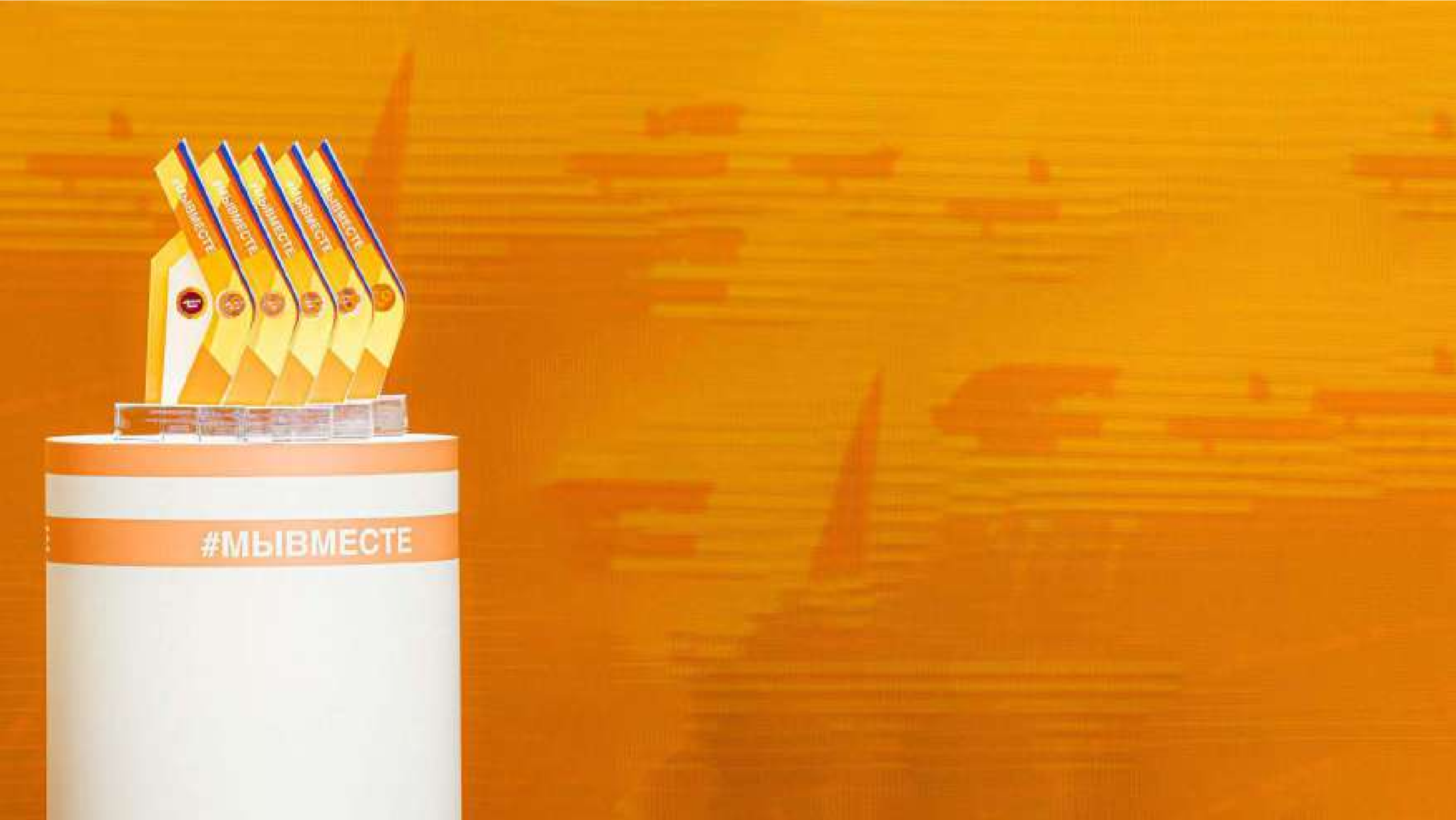 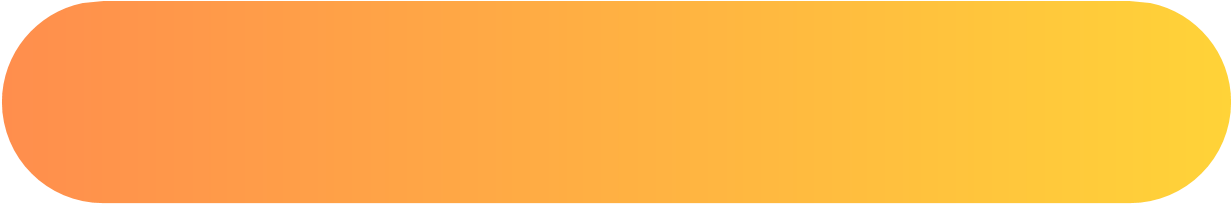 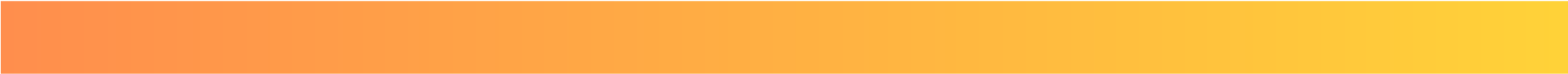 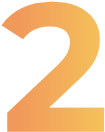 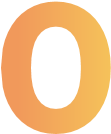 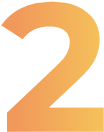 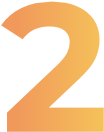 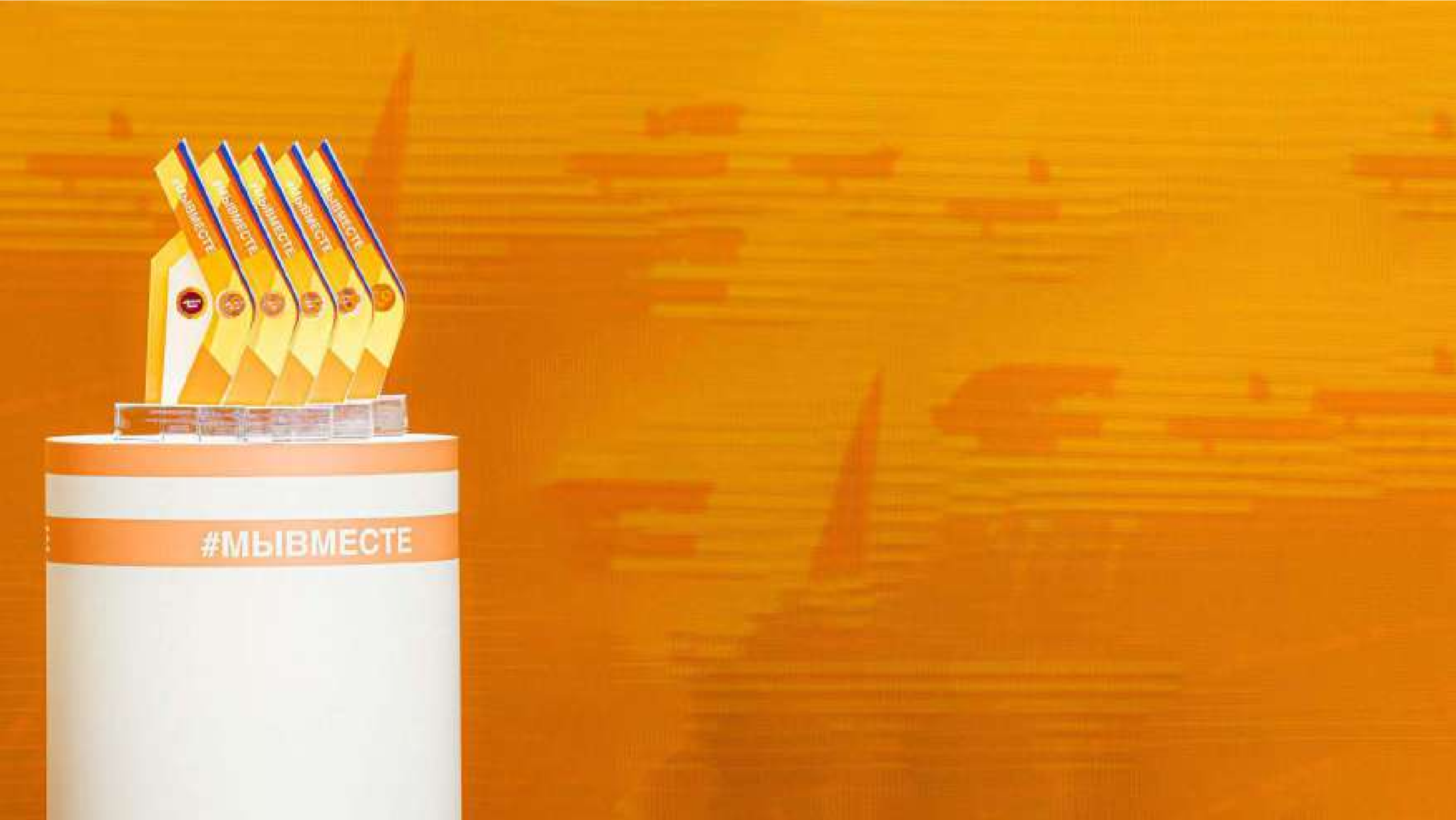 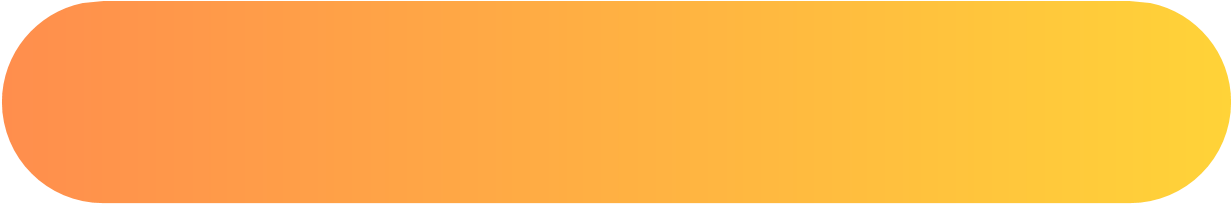 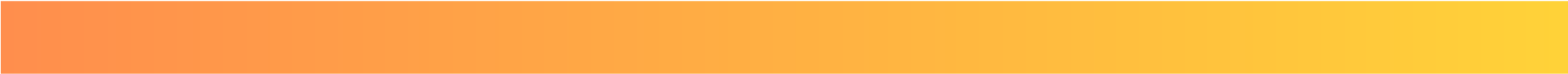 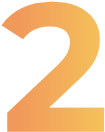 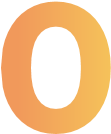 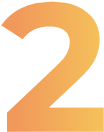 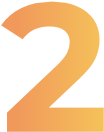 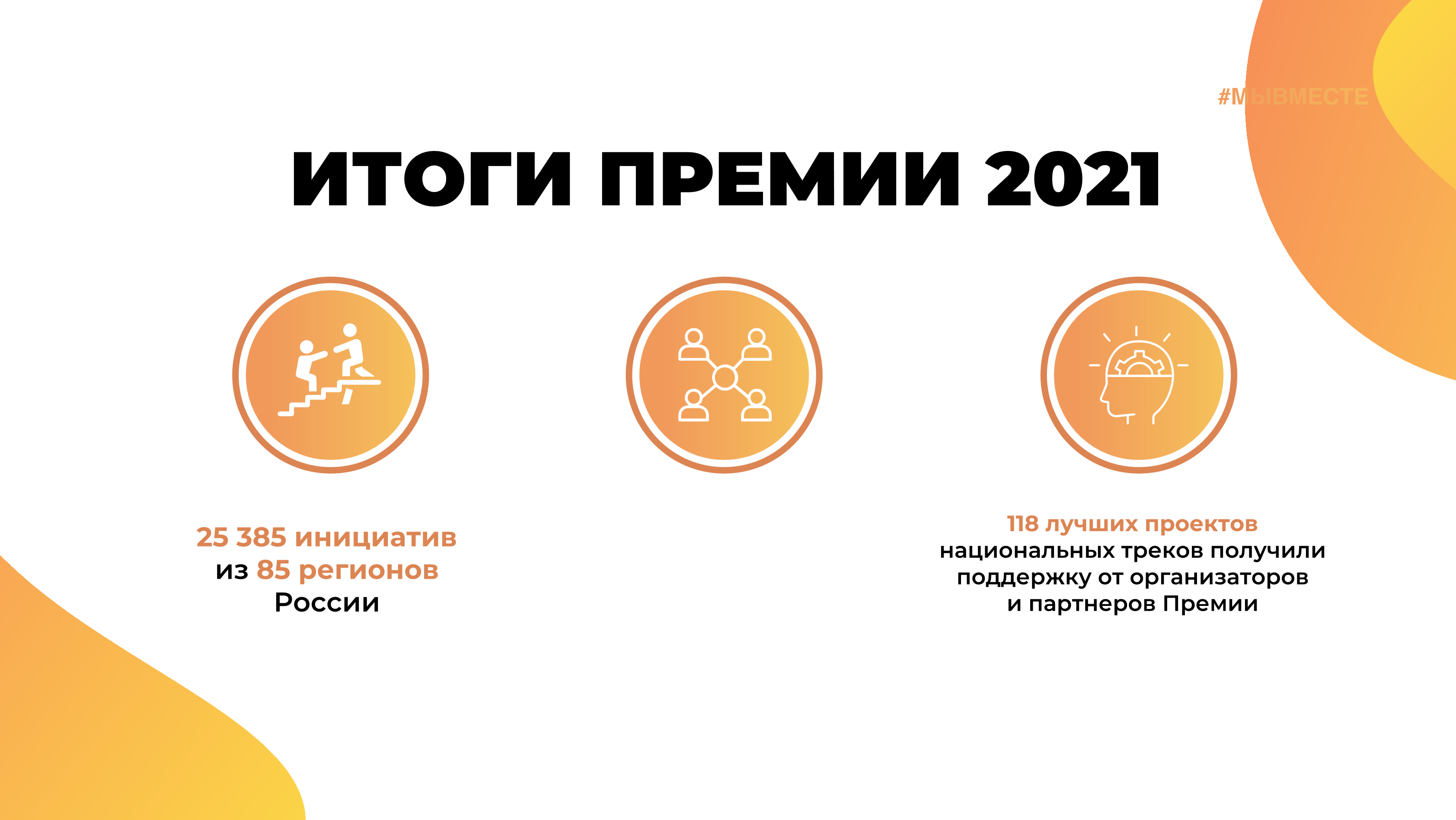 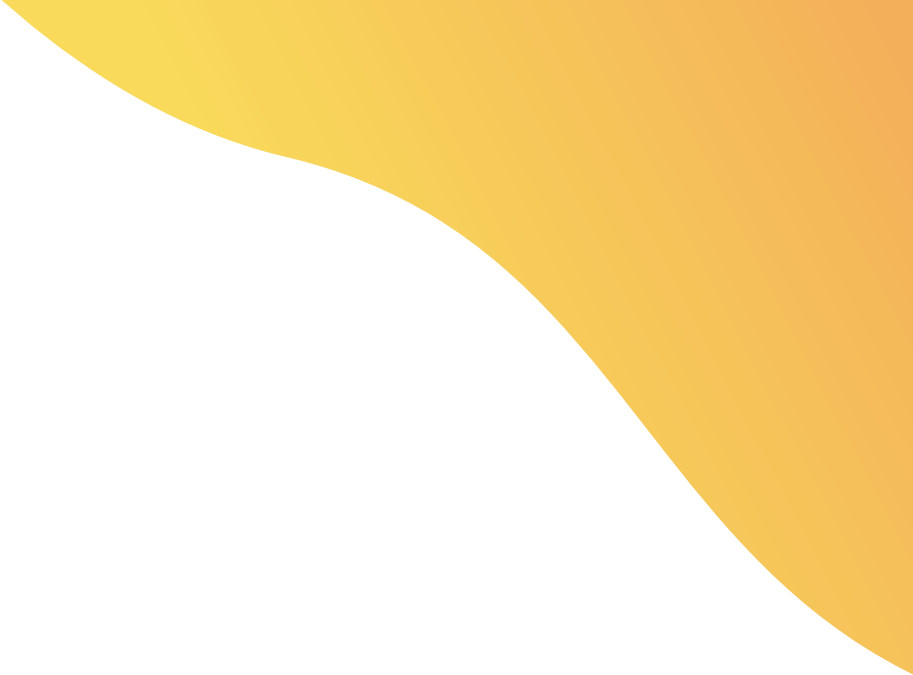 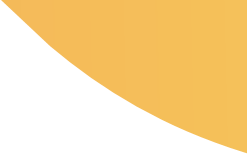 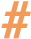 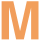 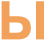 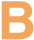 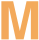 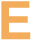 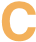 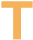 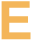 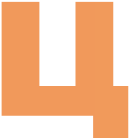 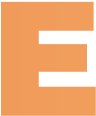 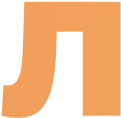 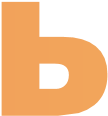 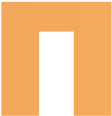 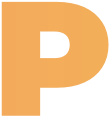 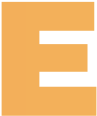 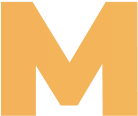 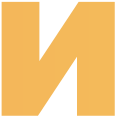 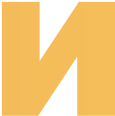 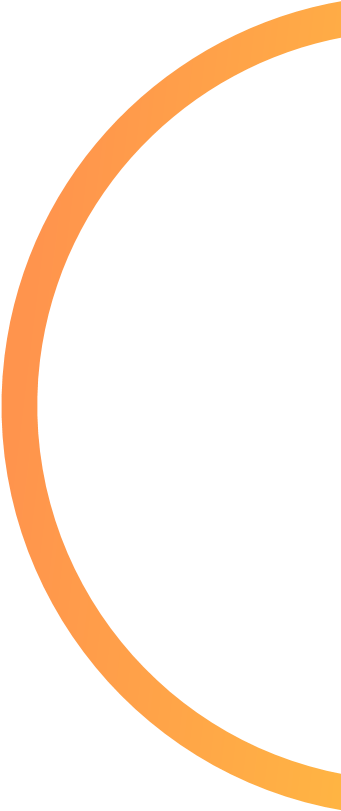 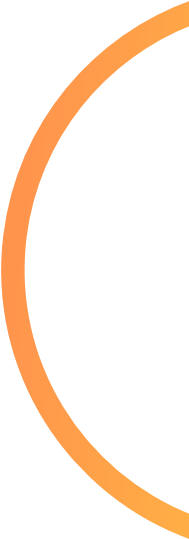 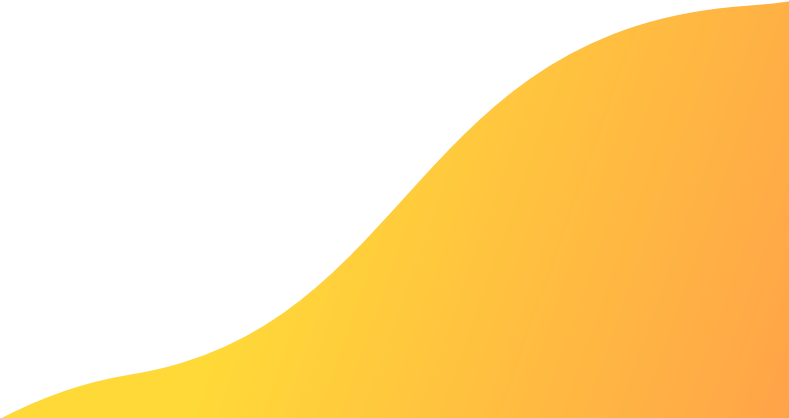 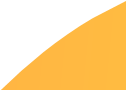 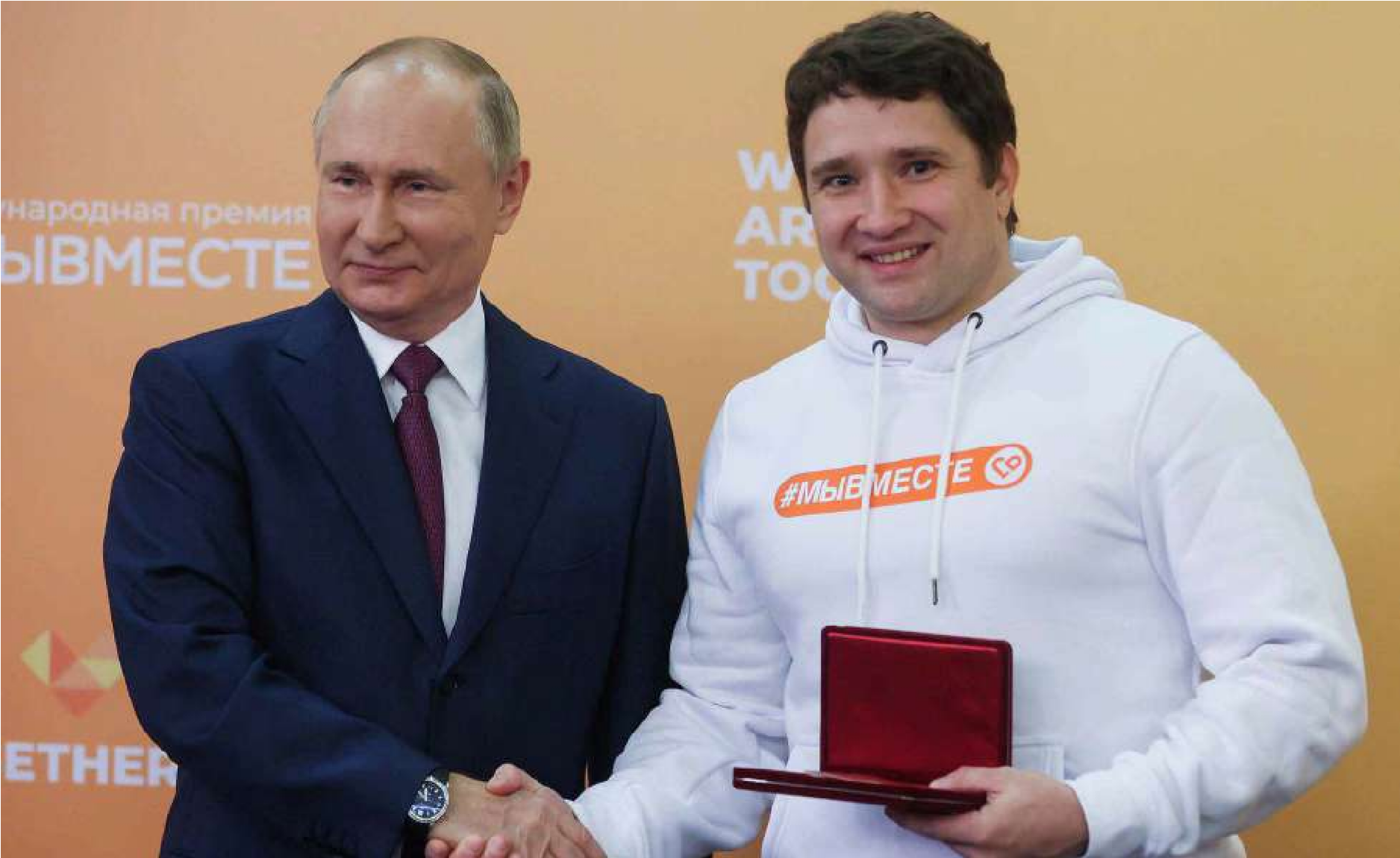 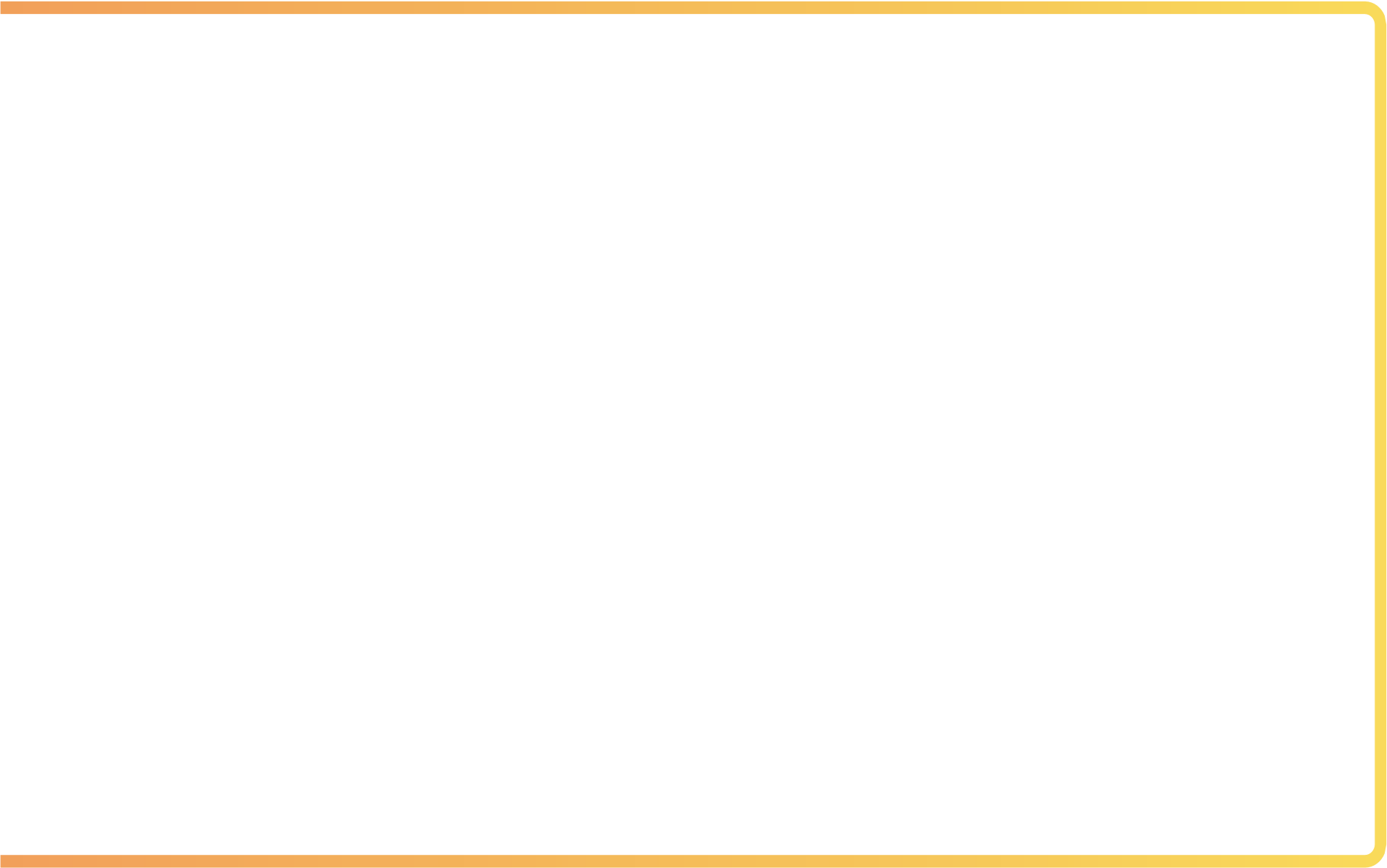 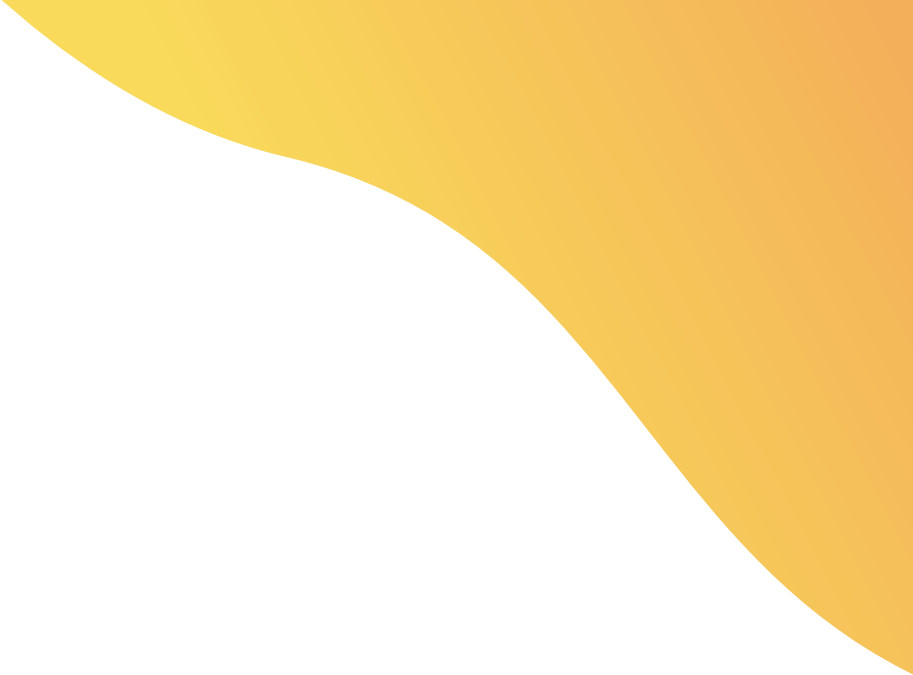 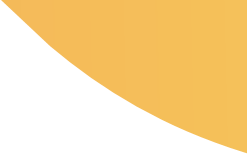 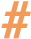 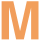 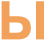 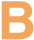 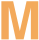 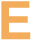 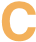 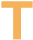 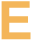 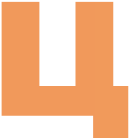 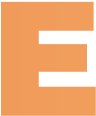 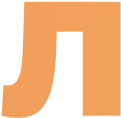 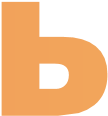 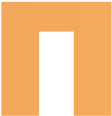 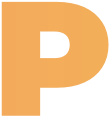 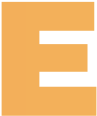 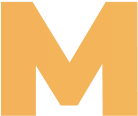 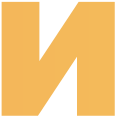 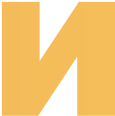 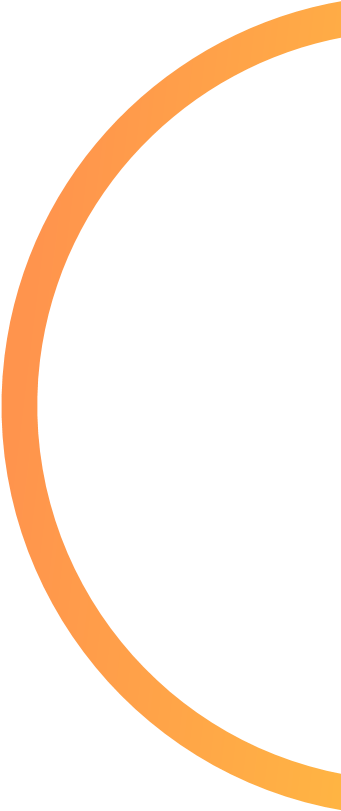 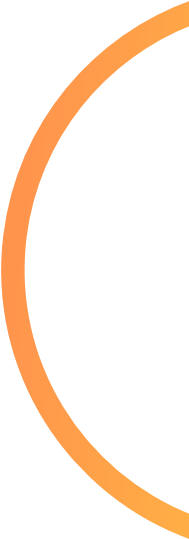 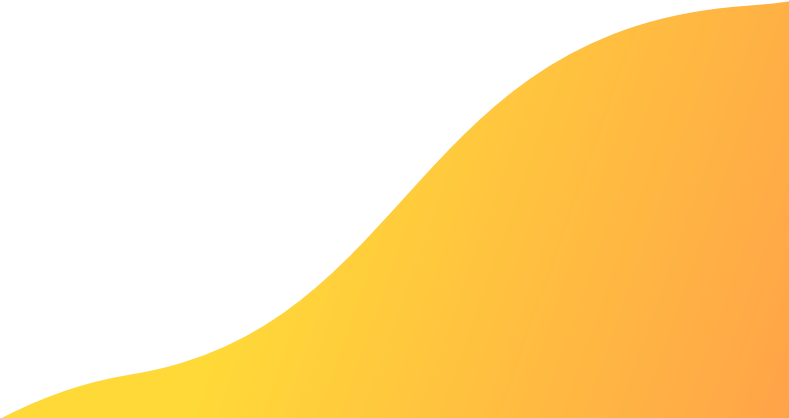 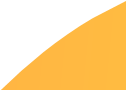 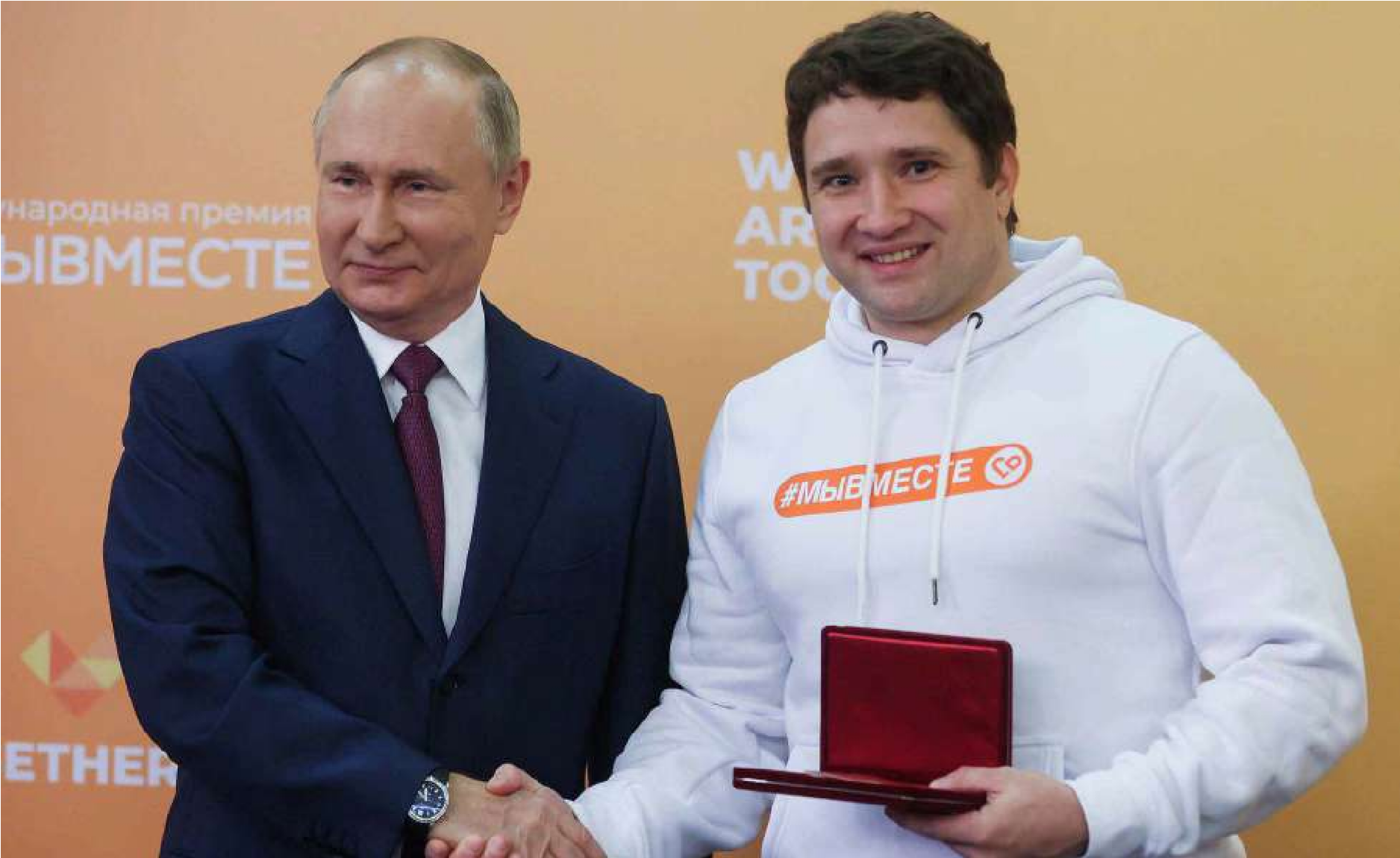 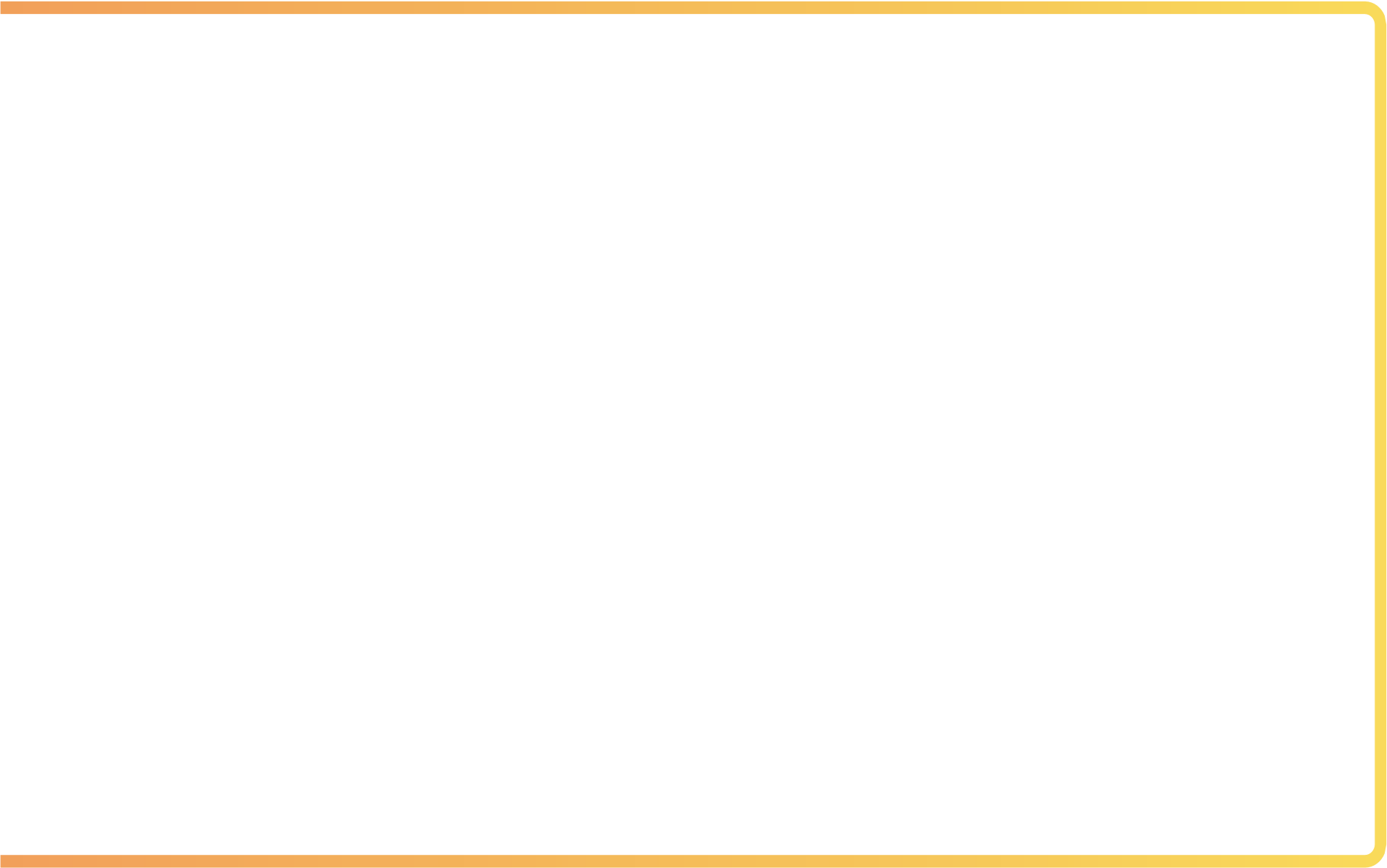 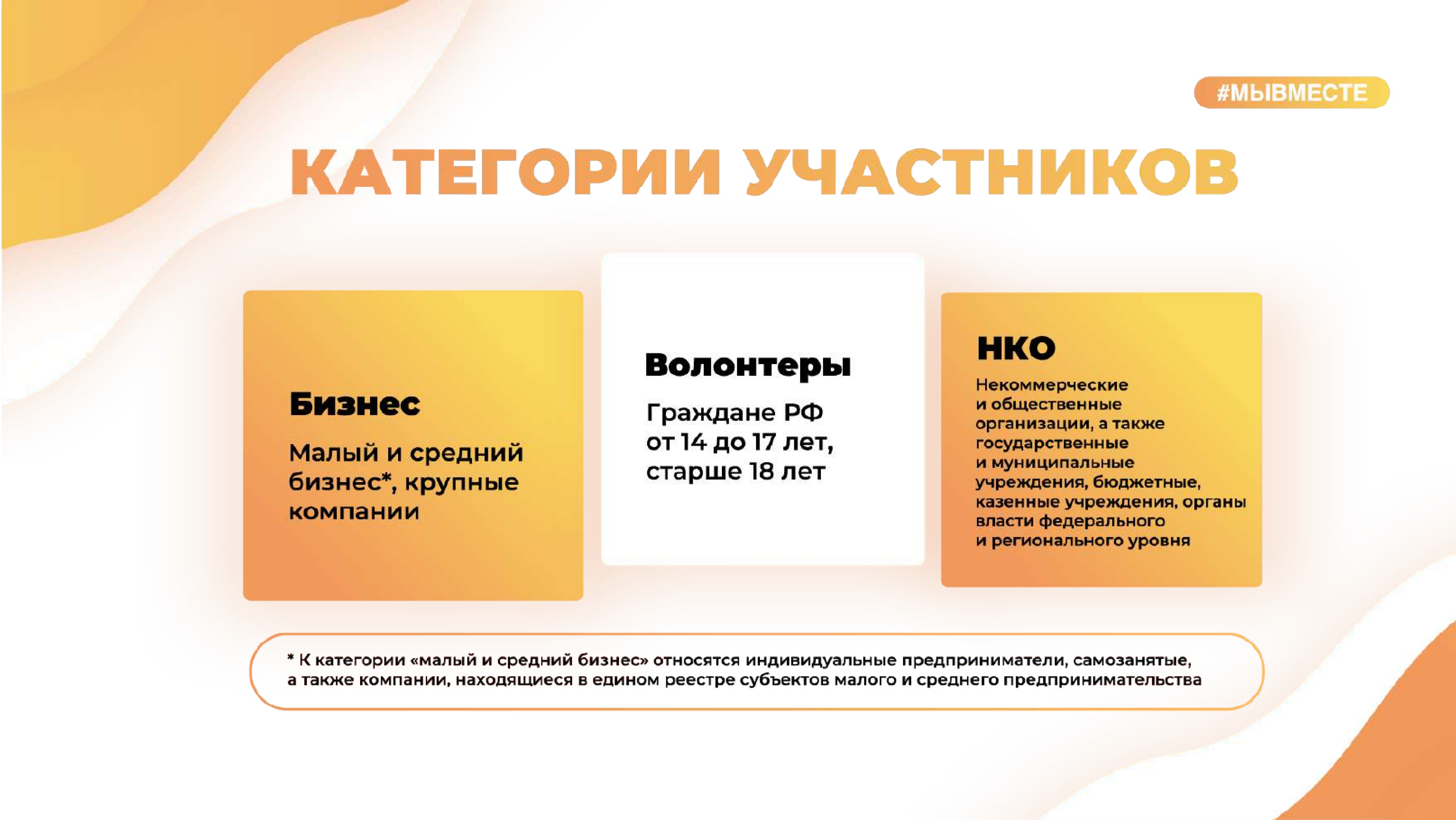 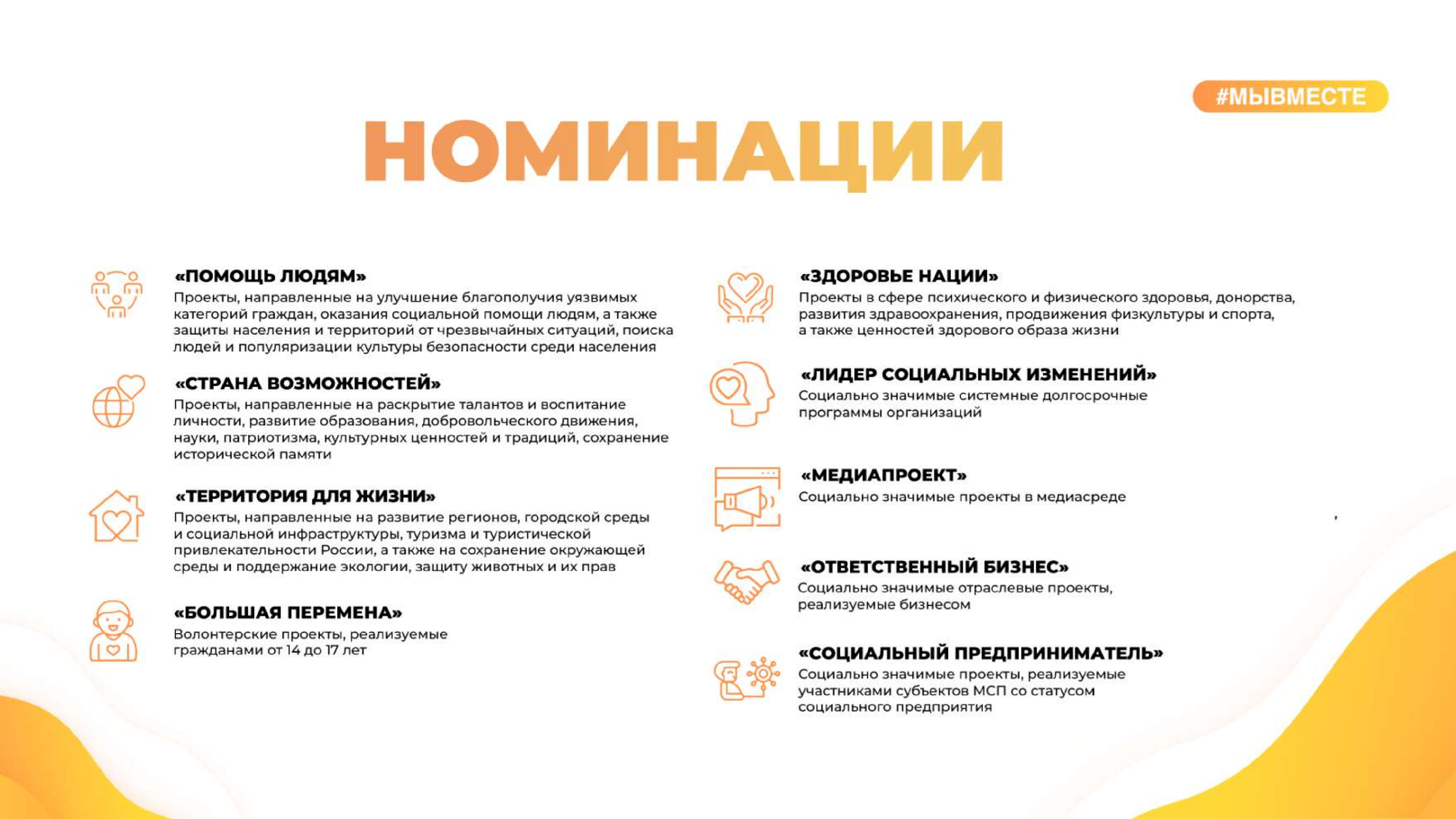 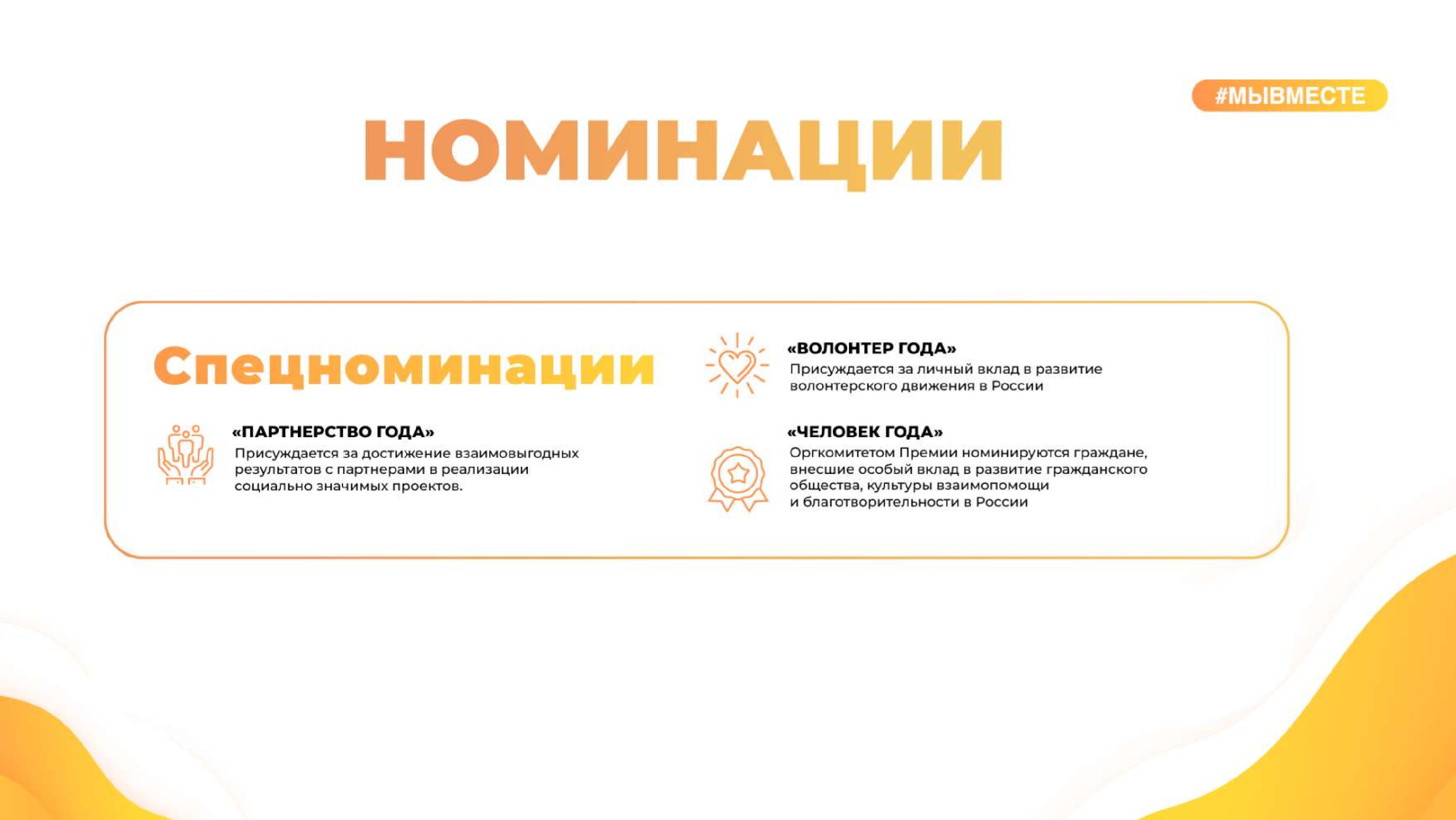 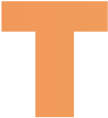 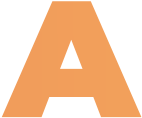 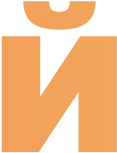 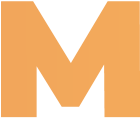 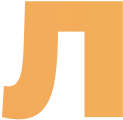 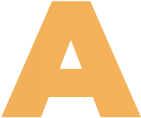 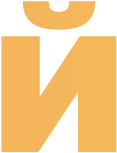 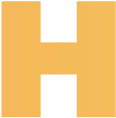 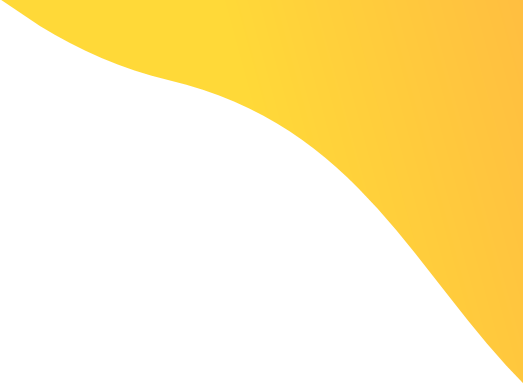 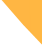 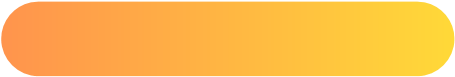 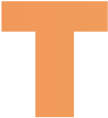 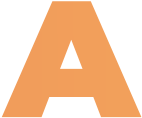 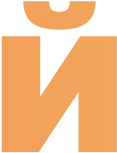 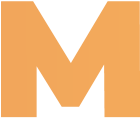 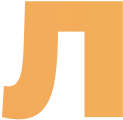 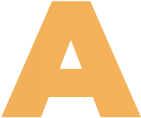 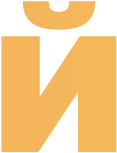 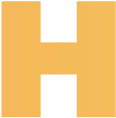 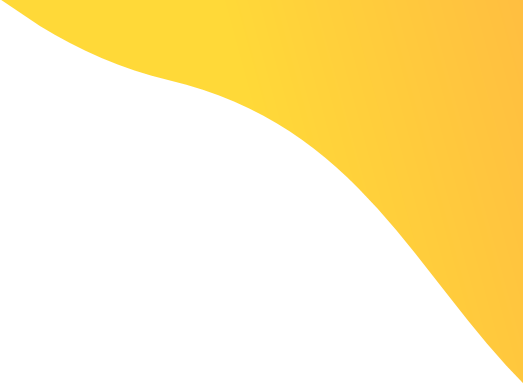 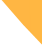 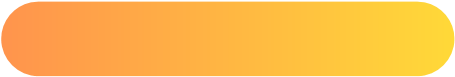 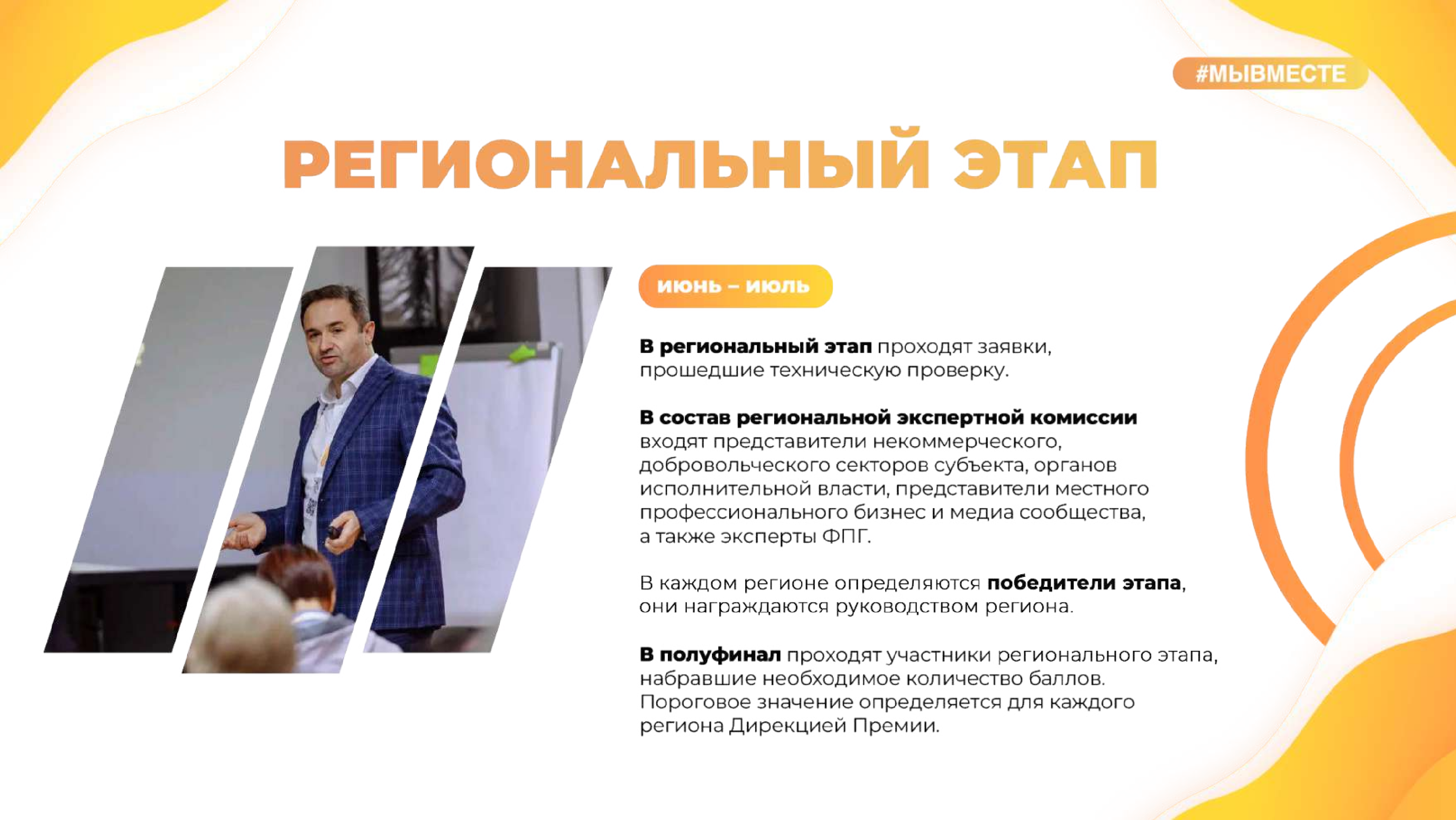 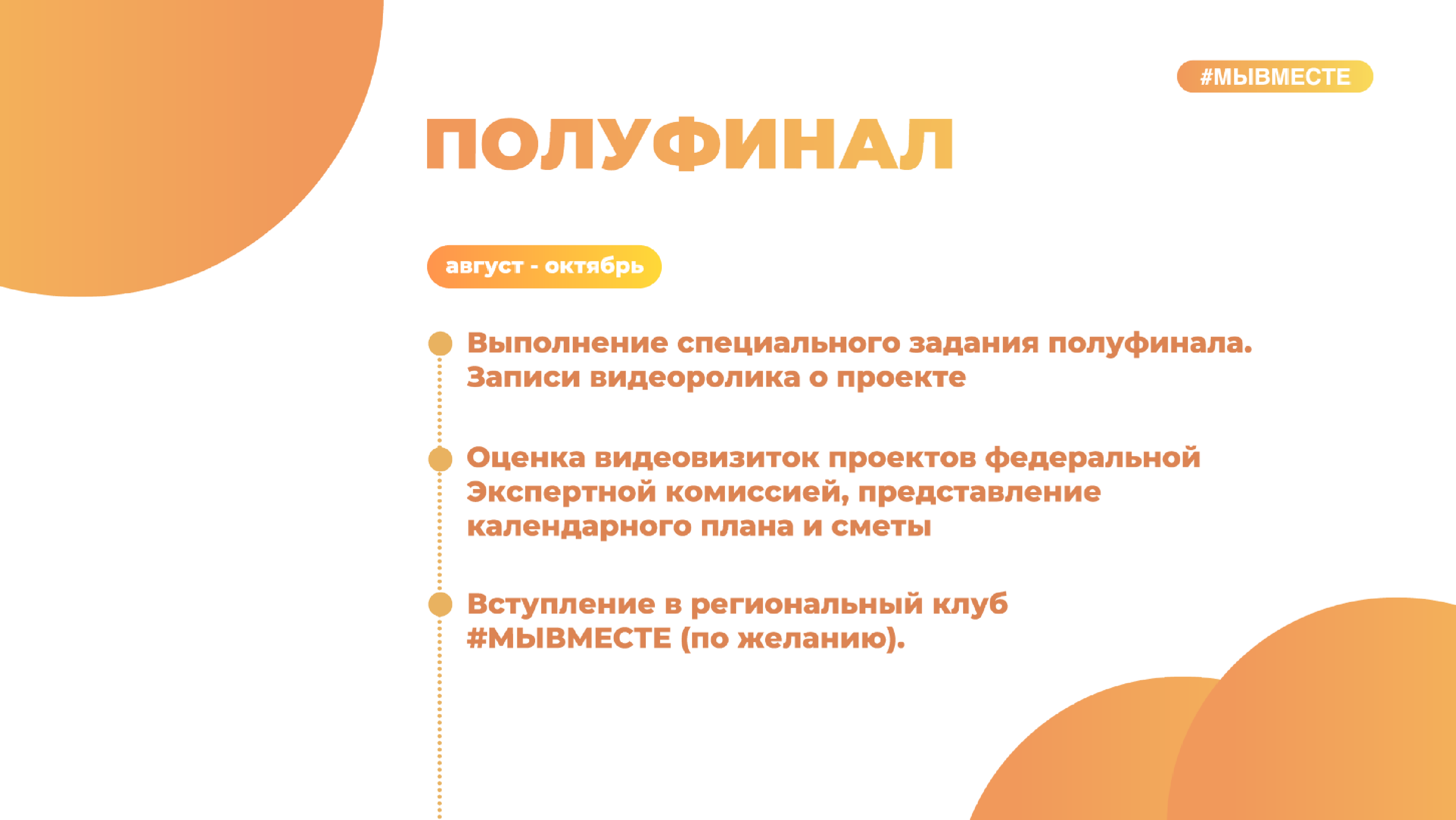 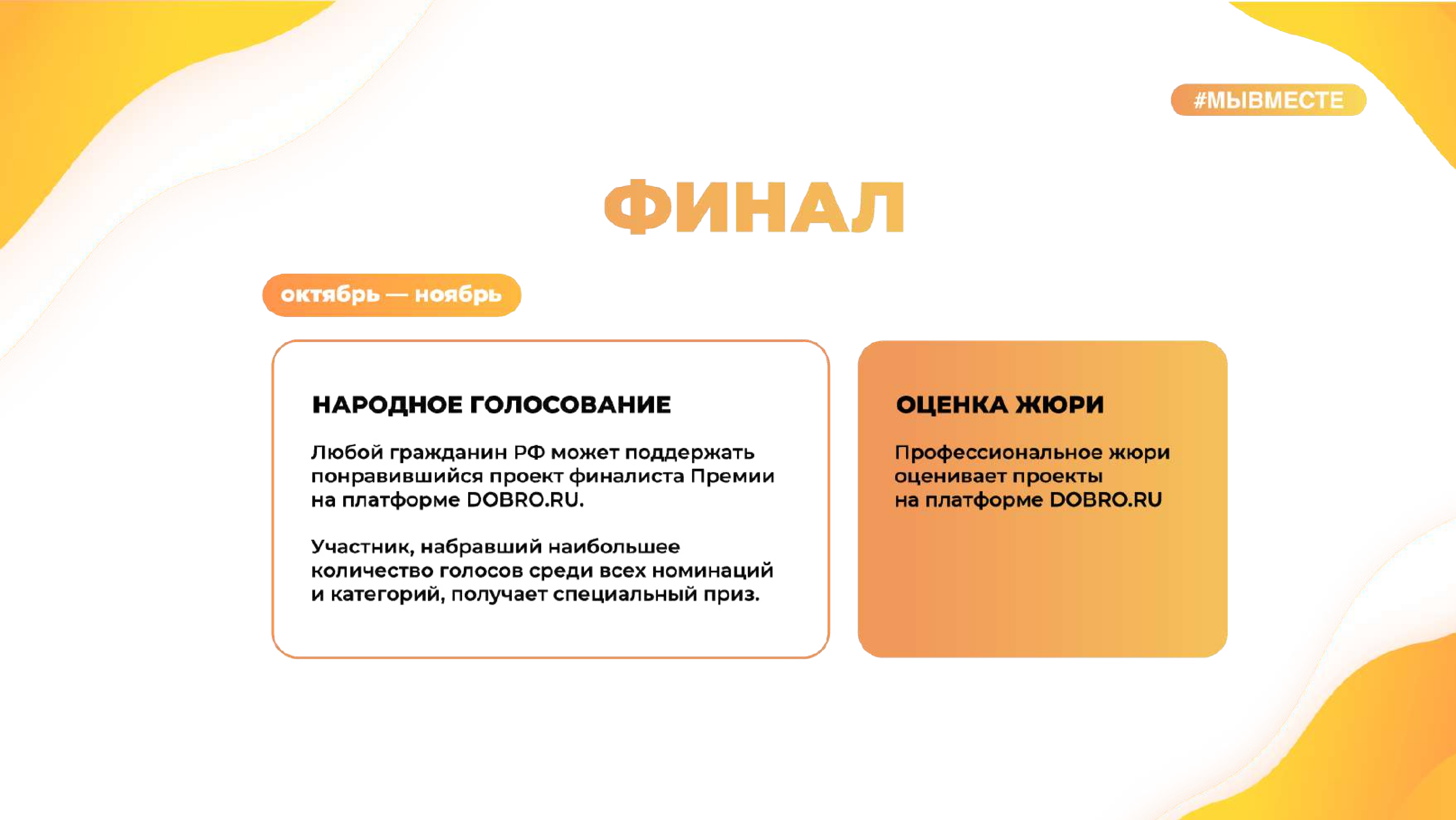 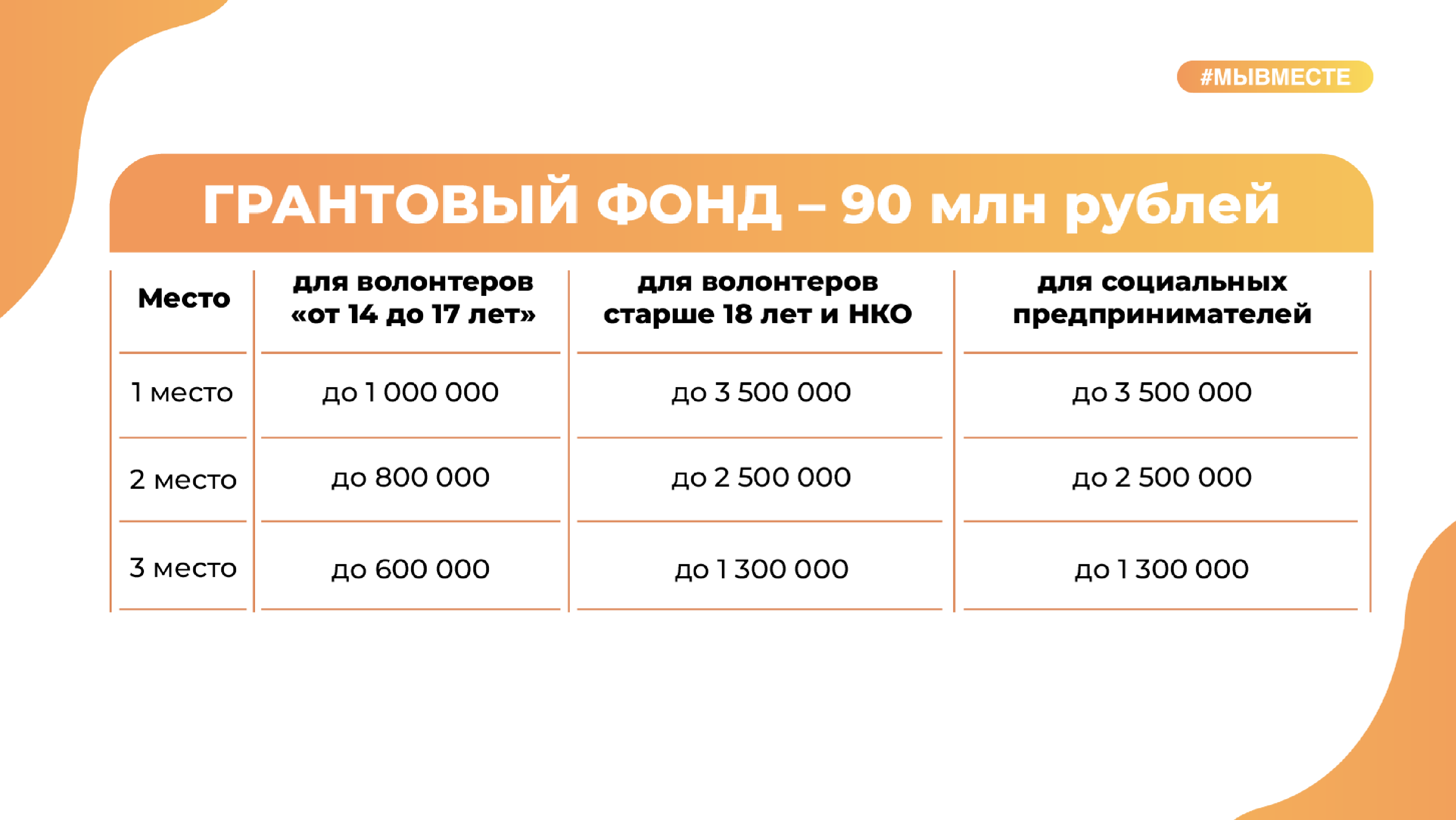 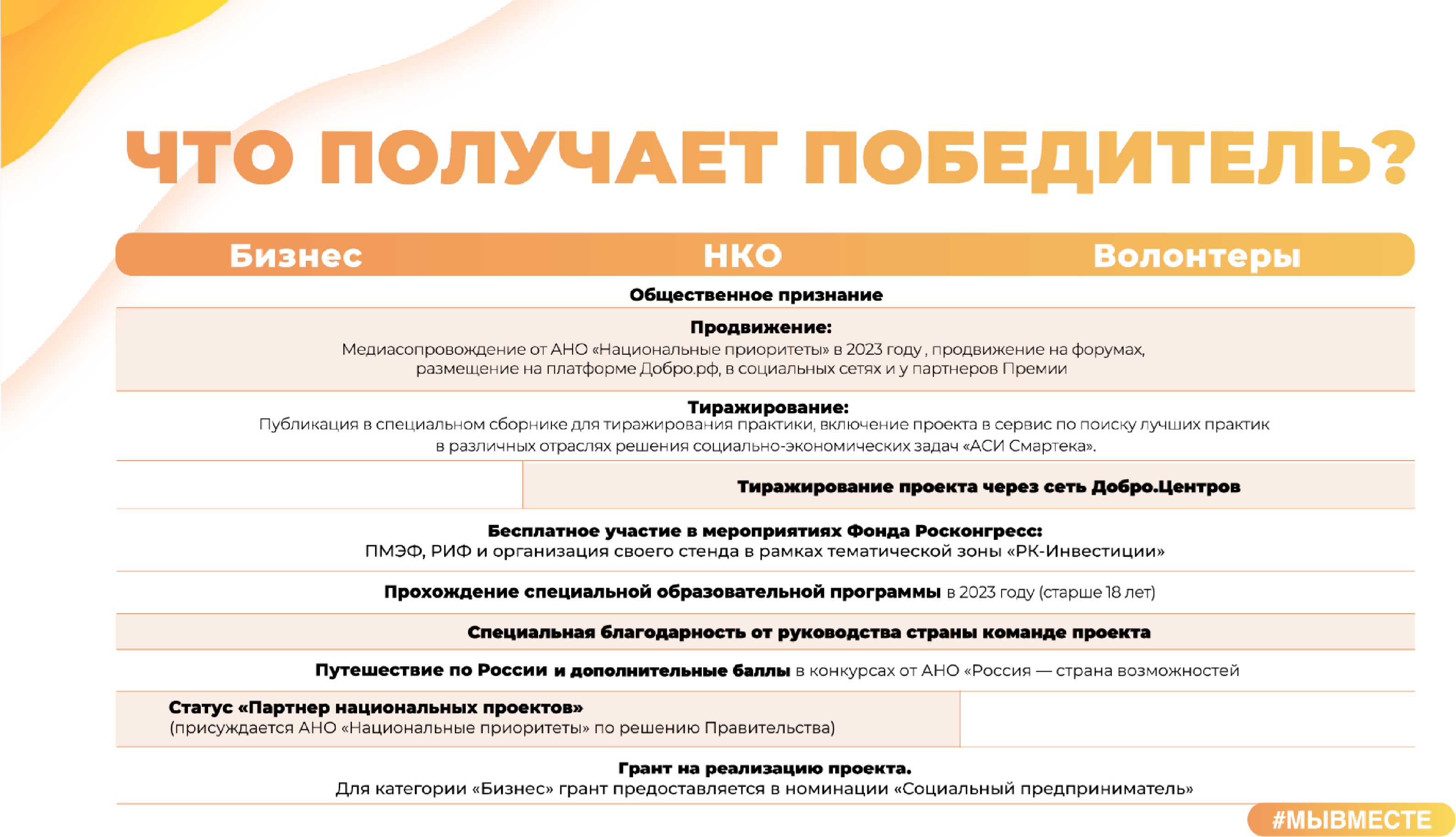 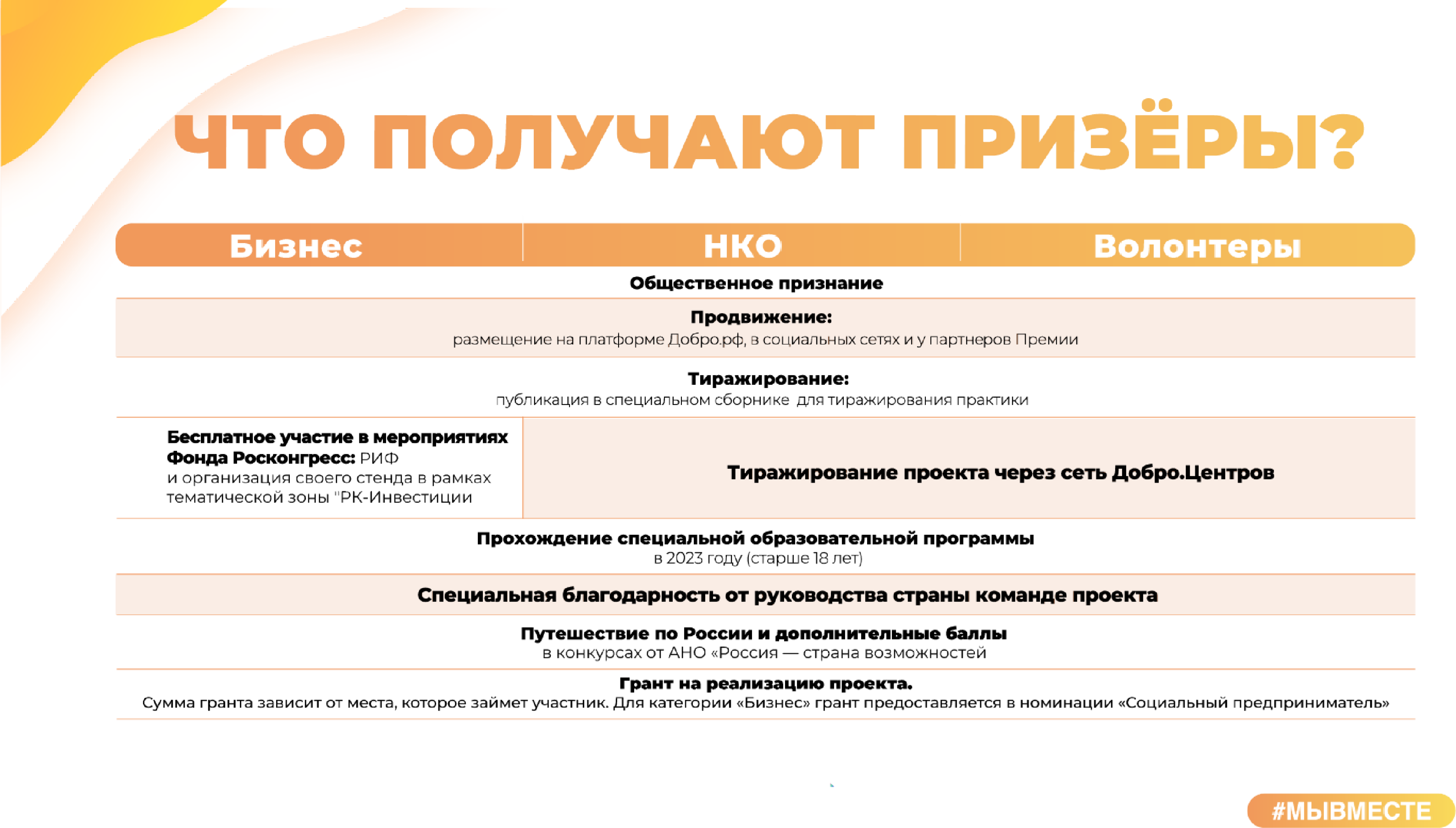 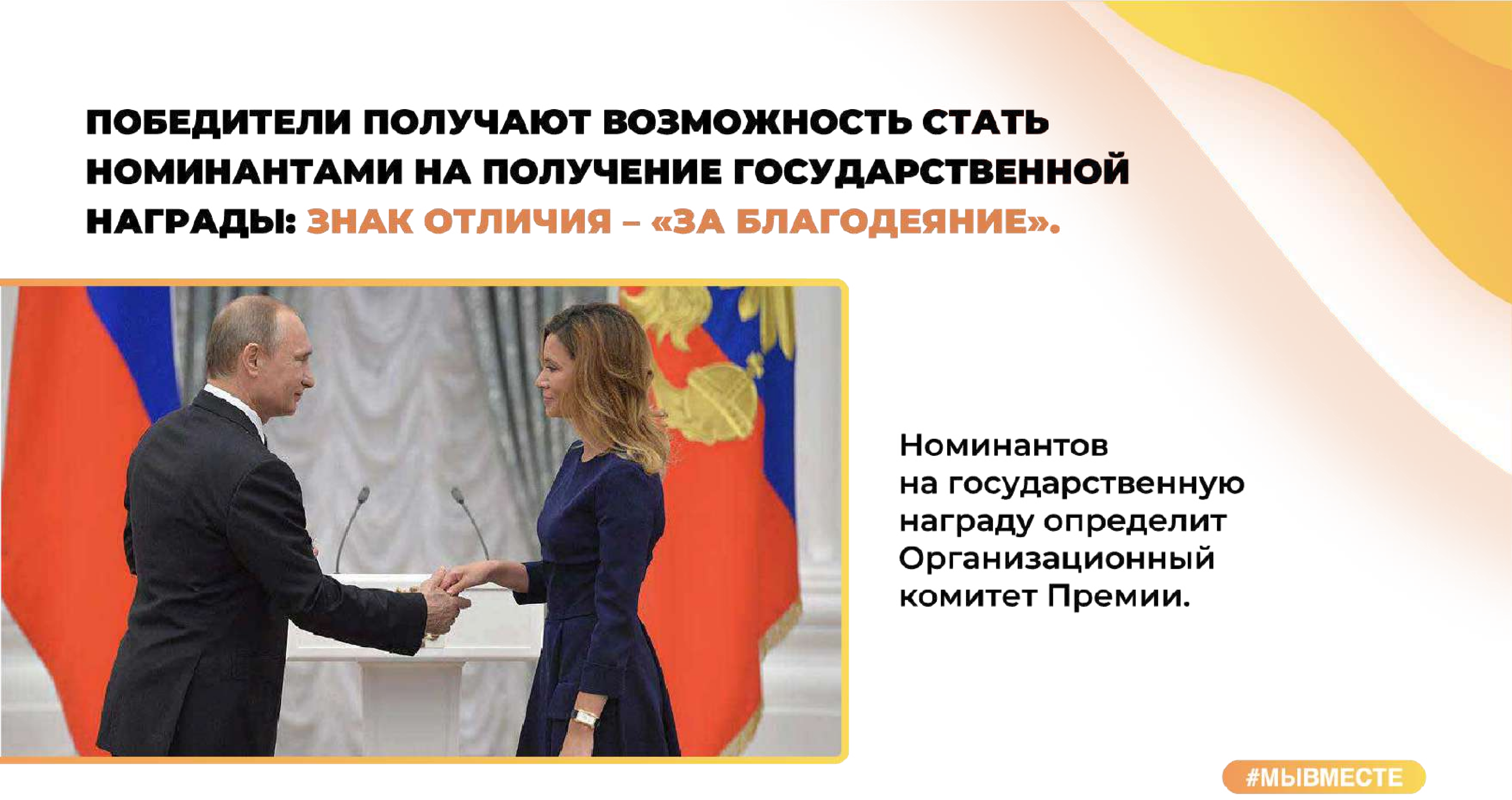 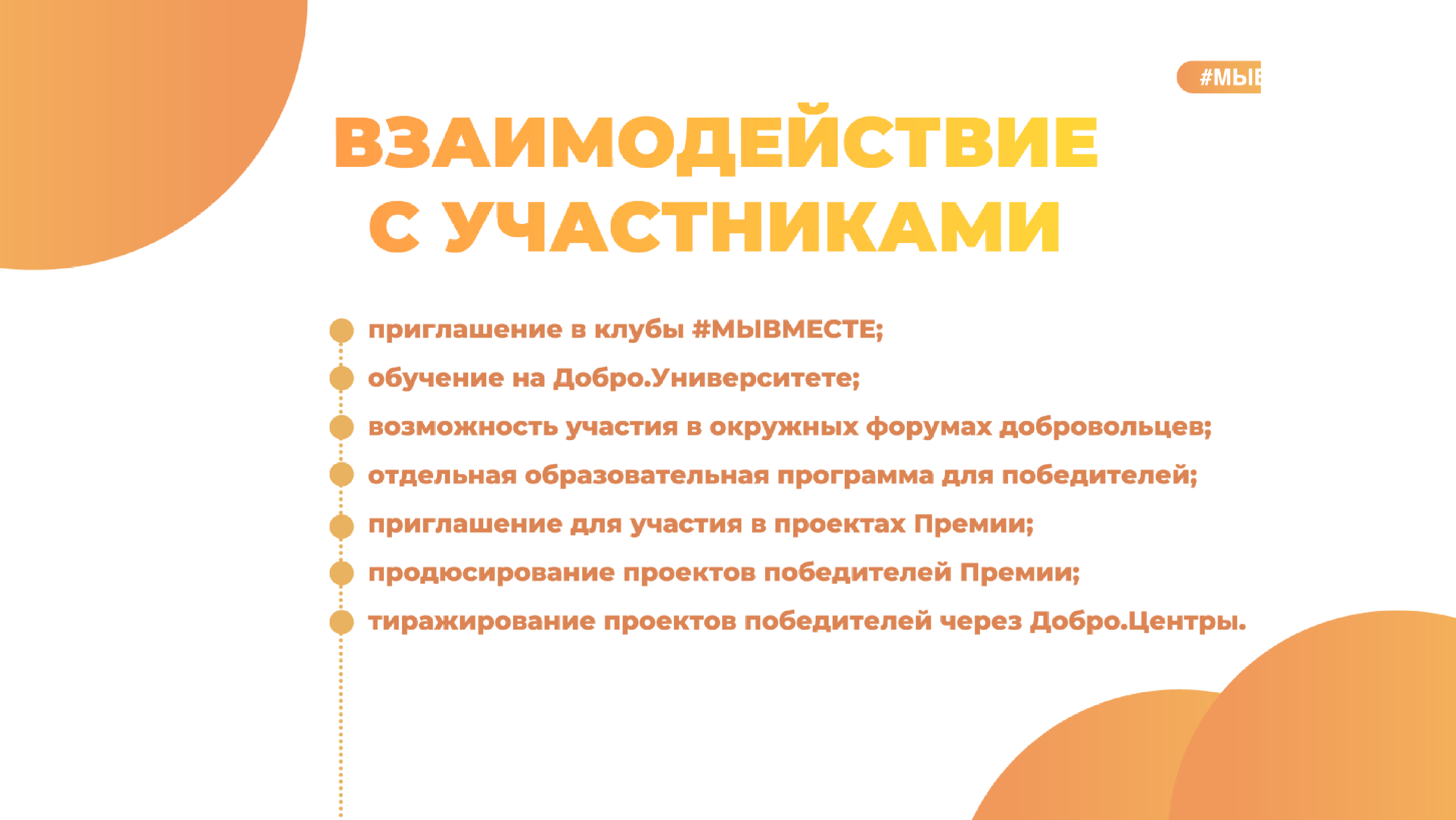 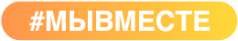 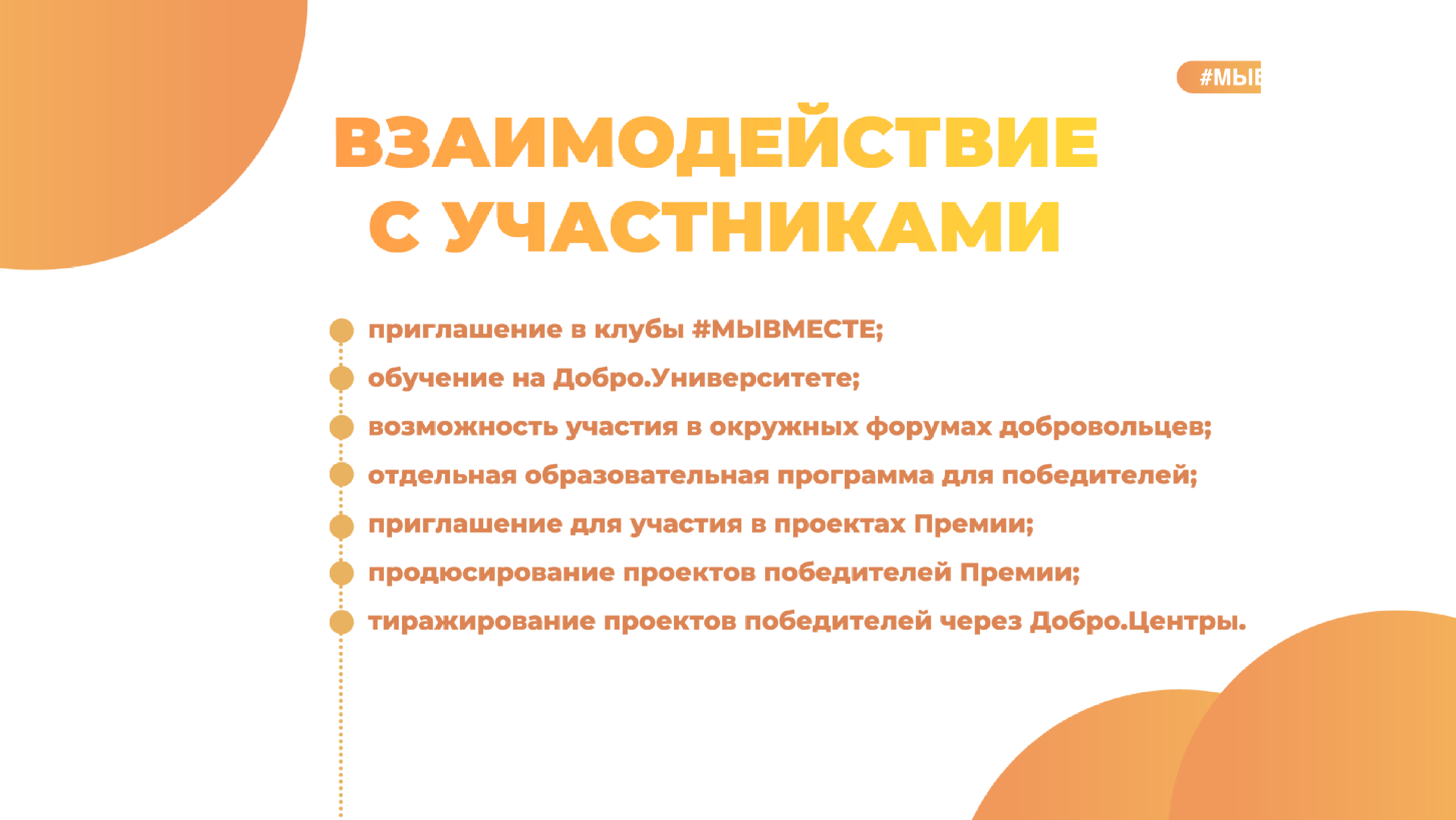 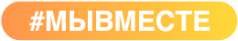 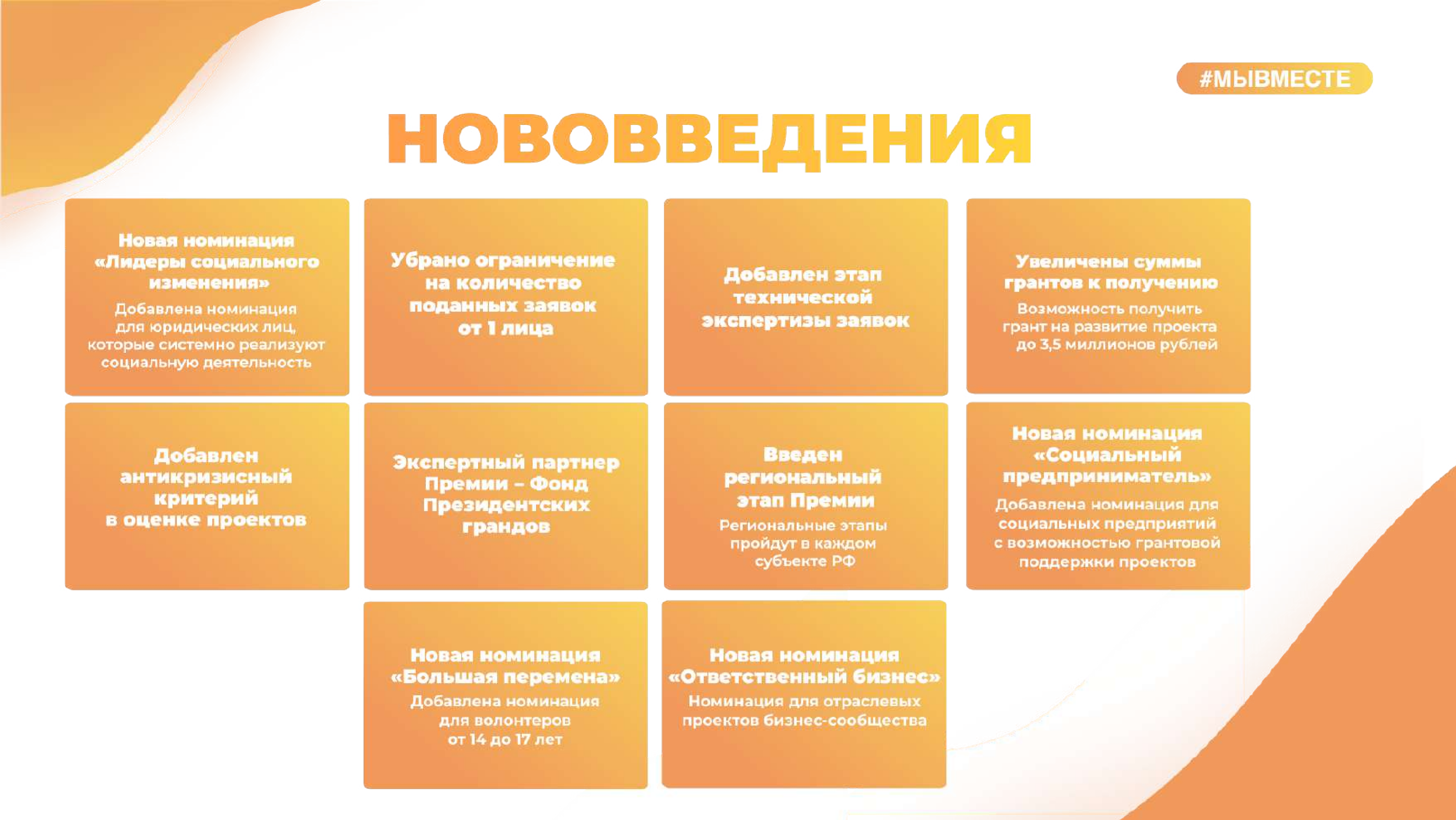 Увеличенные гранты и новые возможности – стартовал новый сезон Международной Премии #МЫВМЕСТЕПриглашаем Вас принять участие в Международной Премии #МЫВМЕСТЕ – 2022. Ее цель – поддержать социальные проекты, направленные на помощь людям и улучшение качества жизни. Она реализуется при поддержке Президента России Владимира Путина. Грантовый фонд – 90 млн рублей.В новом сезоне Премии гранты, которые получат лауреаты, увеличились до 3,5 млн рублей. Также среди призов: продвижение на ведущих площадках Рунета, возможность бесплатно  путешествовать по России, участвовать в крупнейших привлекательных для инвесторов форумах, распространение информации о проекте во всех регионах России и многое другое. С полным перечнем можно ознакомиться на сайте Премии – Премия.мывместе.рф.Участником может стать практически каждый, у кого есть социальный проект: граждане старше 14 лет, НКО, представители сфер бизнеса и медиа. Заявки принимаются на сайте Премии или на платформе на платформе ДОБРО.РФ до 12 июня.Подать заявку можно в 9 номинаций, которые охватывают все сферы жизнедеятельности. Количество заявок от участника не ограничено!Ключевое нововведение Премии – спецноминации: «Волонтер года», «Человек года» и «Партнерство года». Участники могут претендовать на победу в них и получить престижный статус независимо от места в основных номинациях.Международная Премия #МЫВМЕСТЕ – наследие Общероссийской акции взаимопомощи #МЫВМЕСТЕ и Всероссийского конкурса волонтерских инициатив «Доброволец России». В 2021 году на ее соискание поступило около 25 тыс. заявок из 59 стран.Подробнее узнать о Премии и стать участником можно на сайте –  Премия.мывместе.рф.Международная Премия #МЫВМЕСТЕ – Ваши проекты - наша поддержка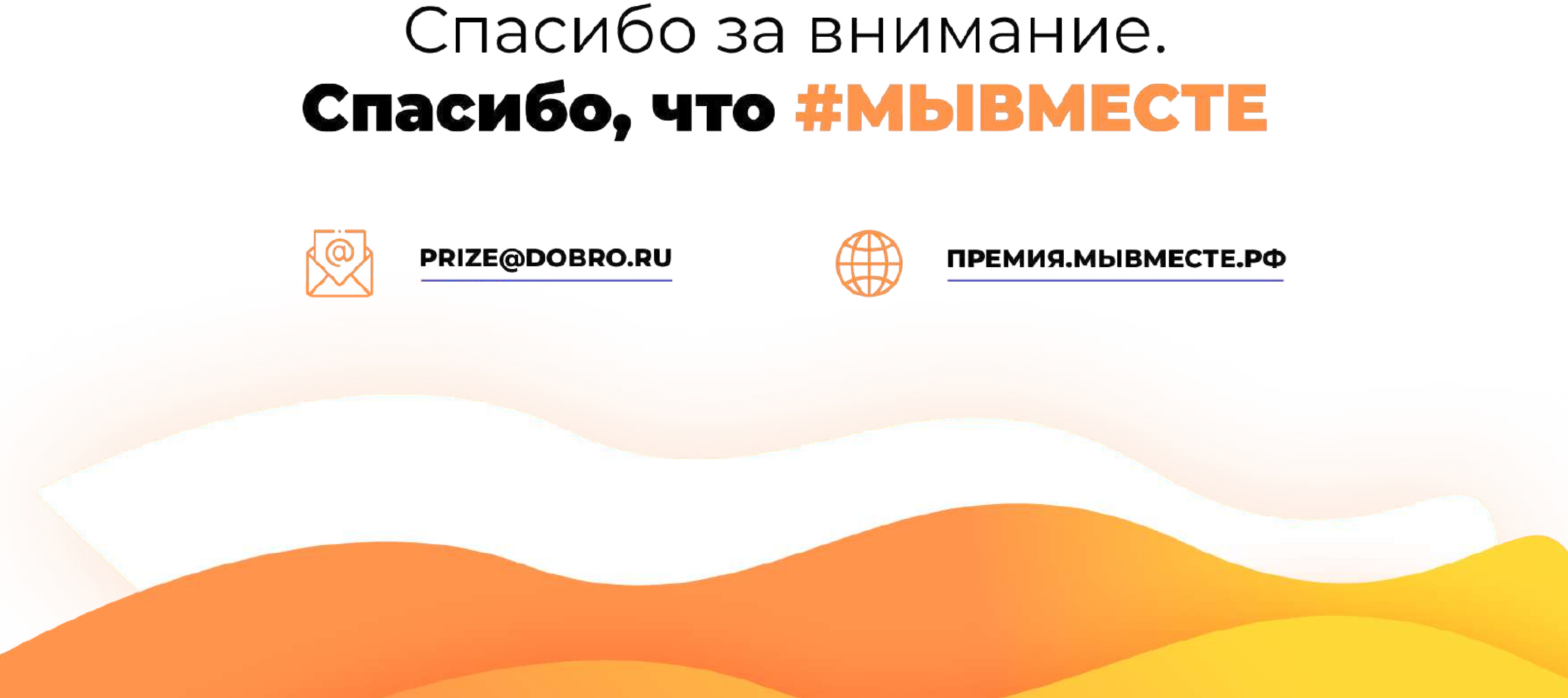 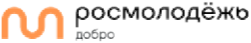 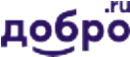 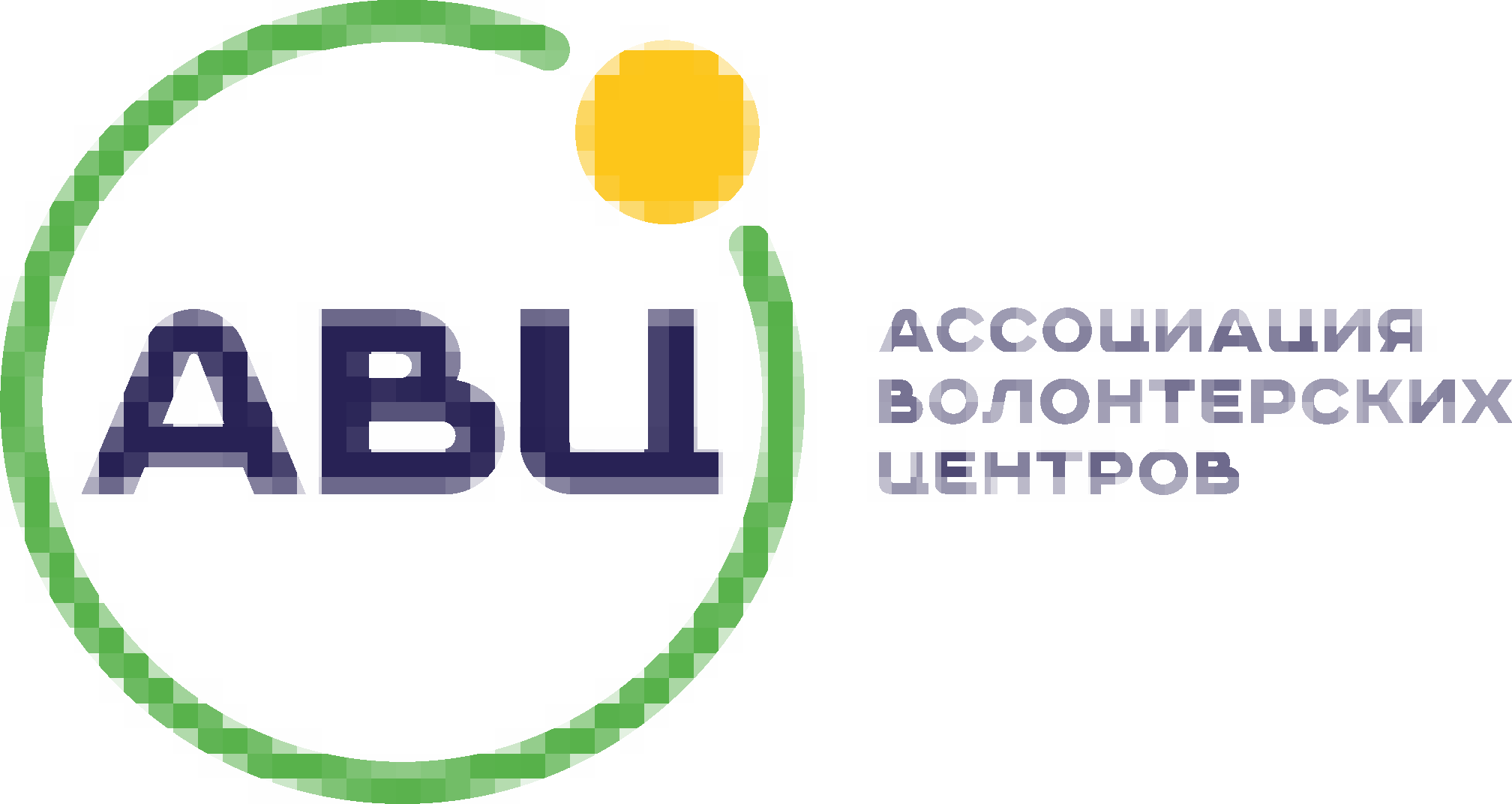 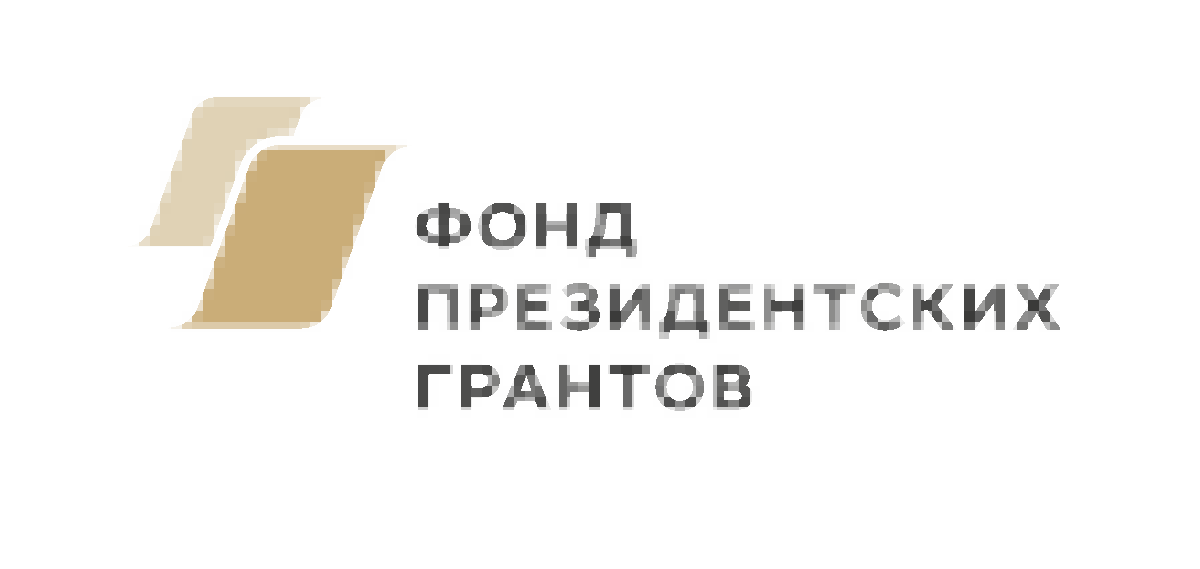 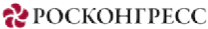 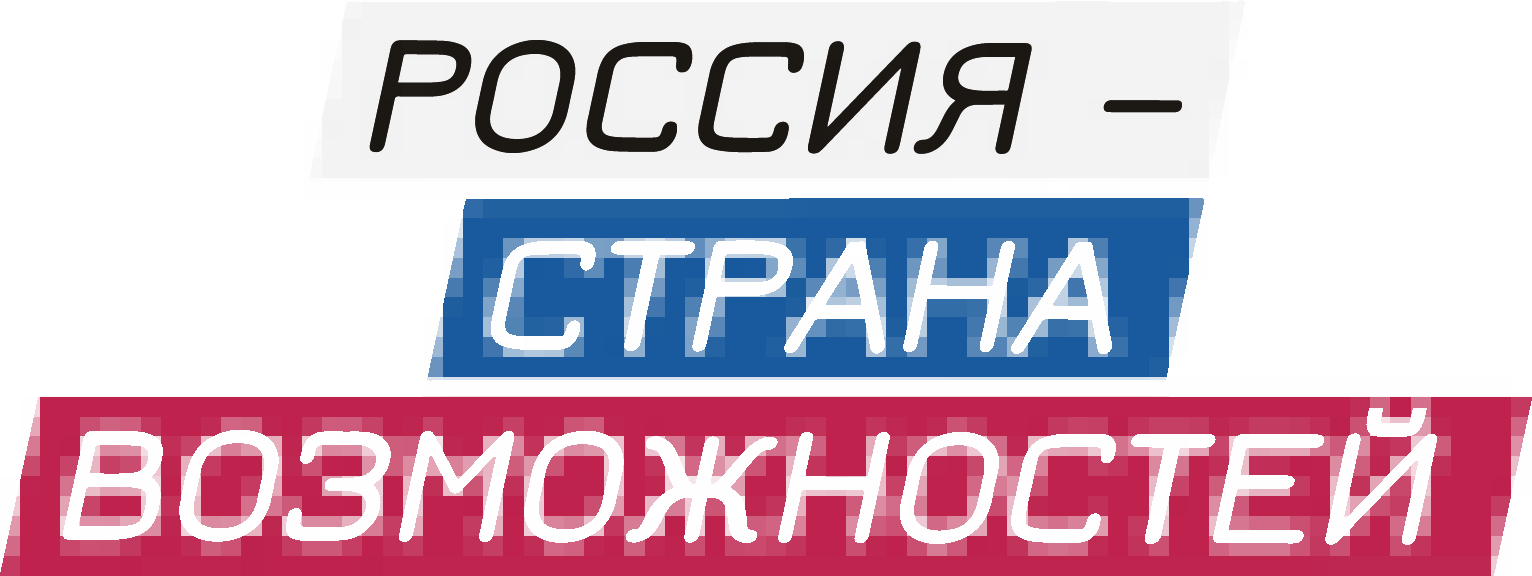 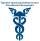 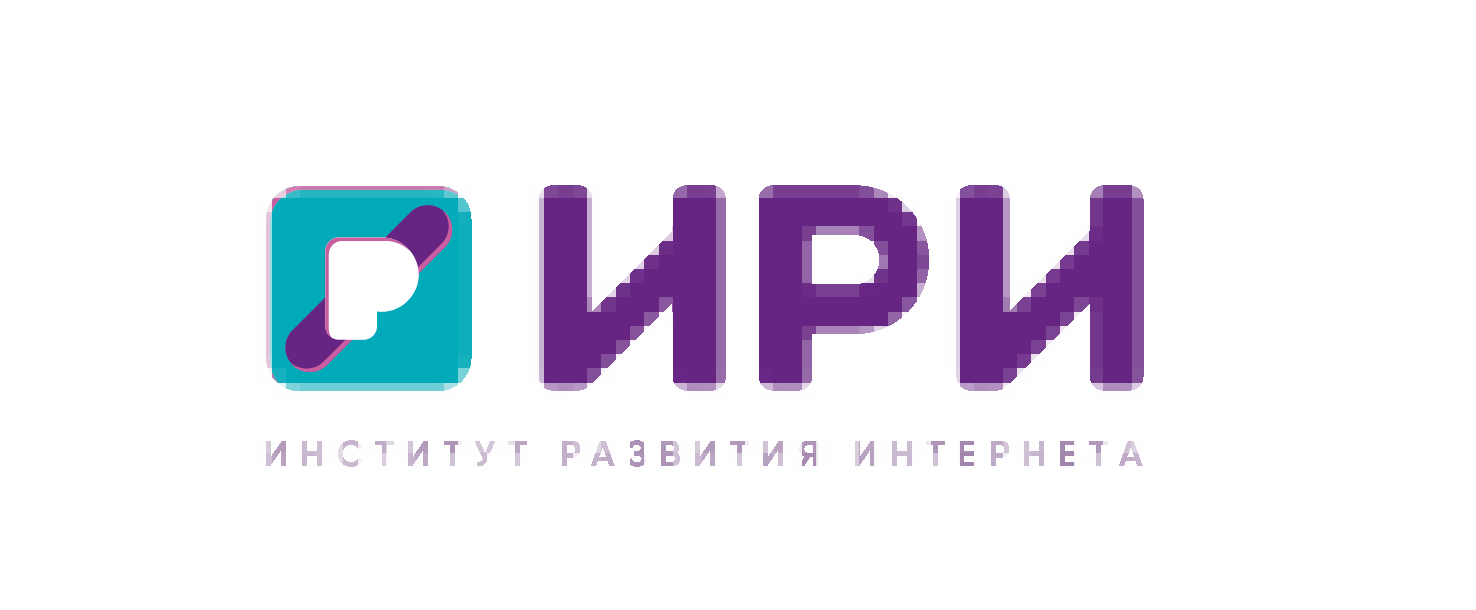 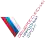 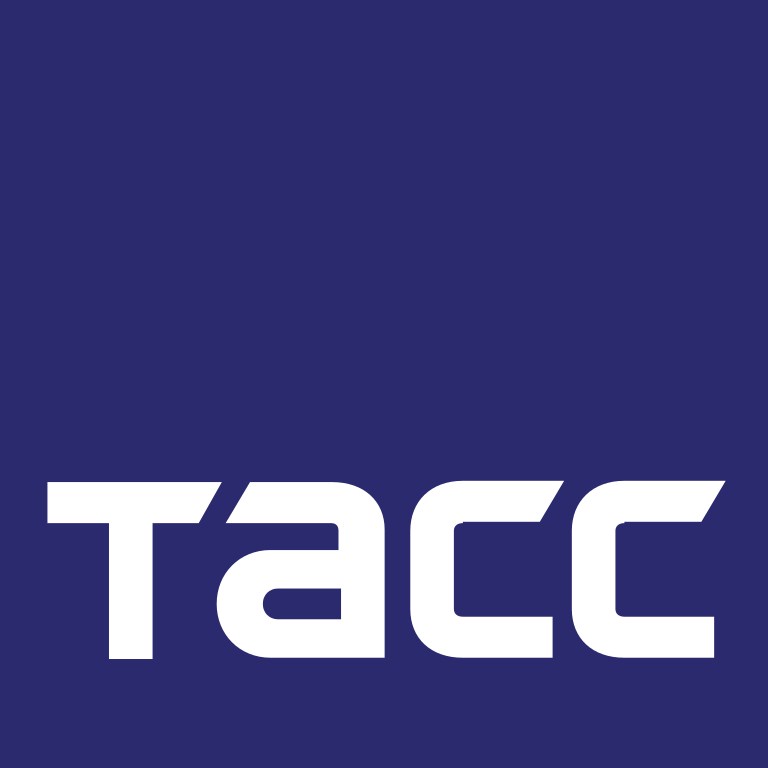 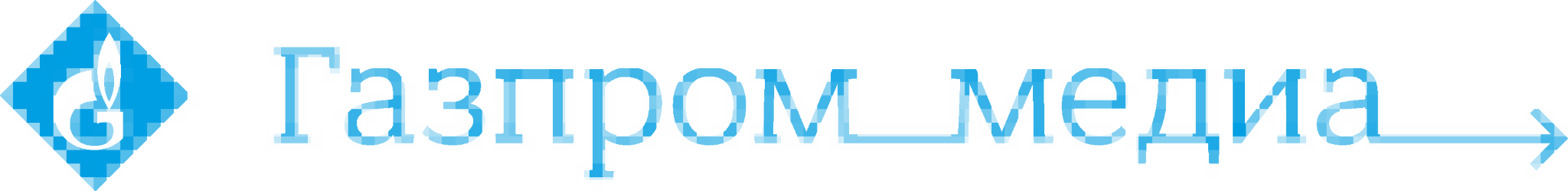 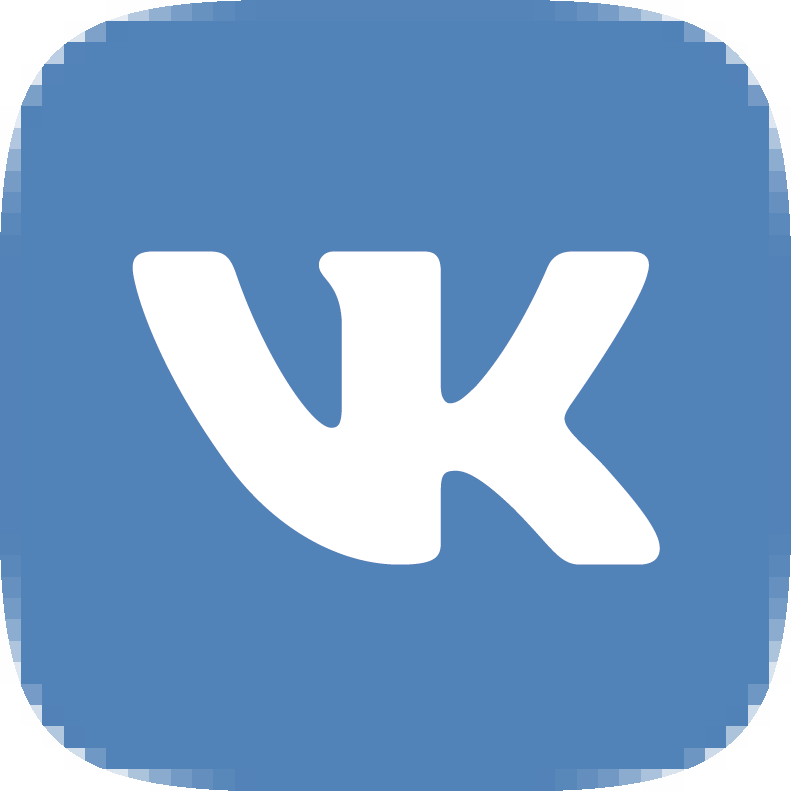 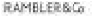 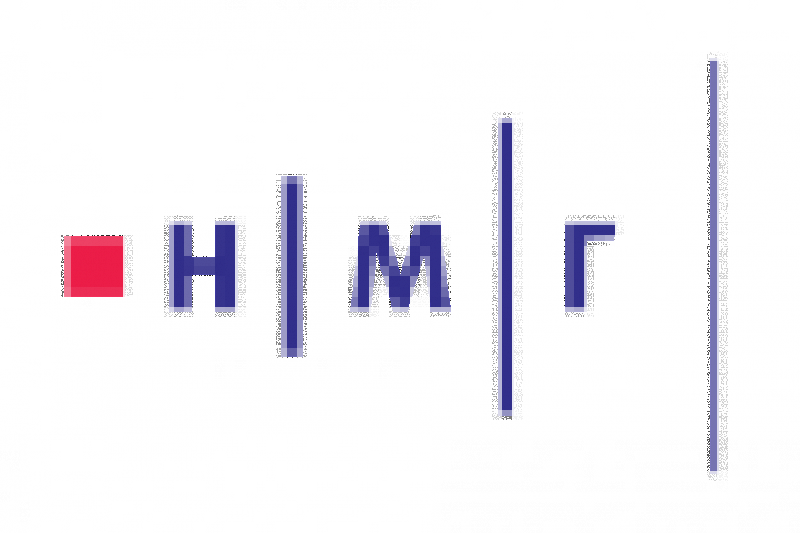 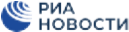 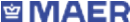 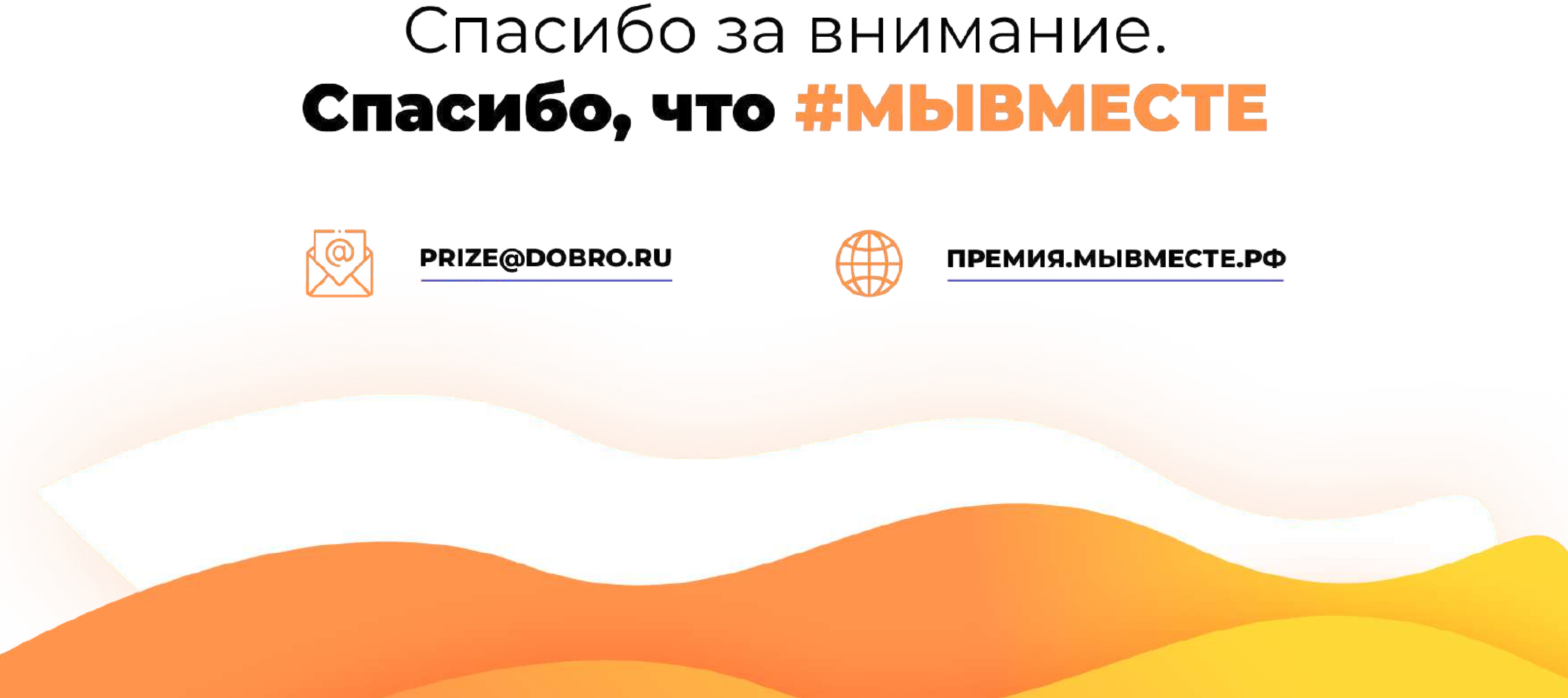 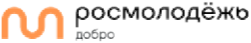 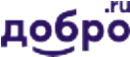 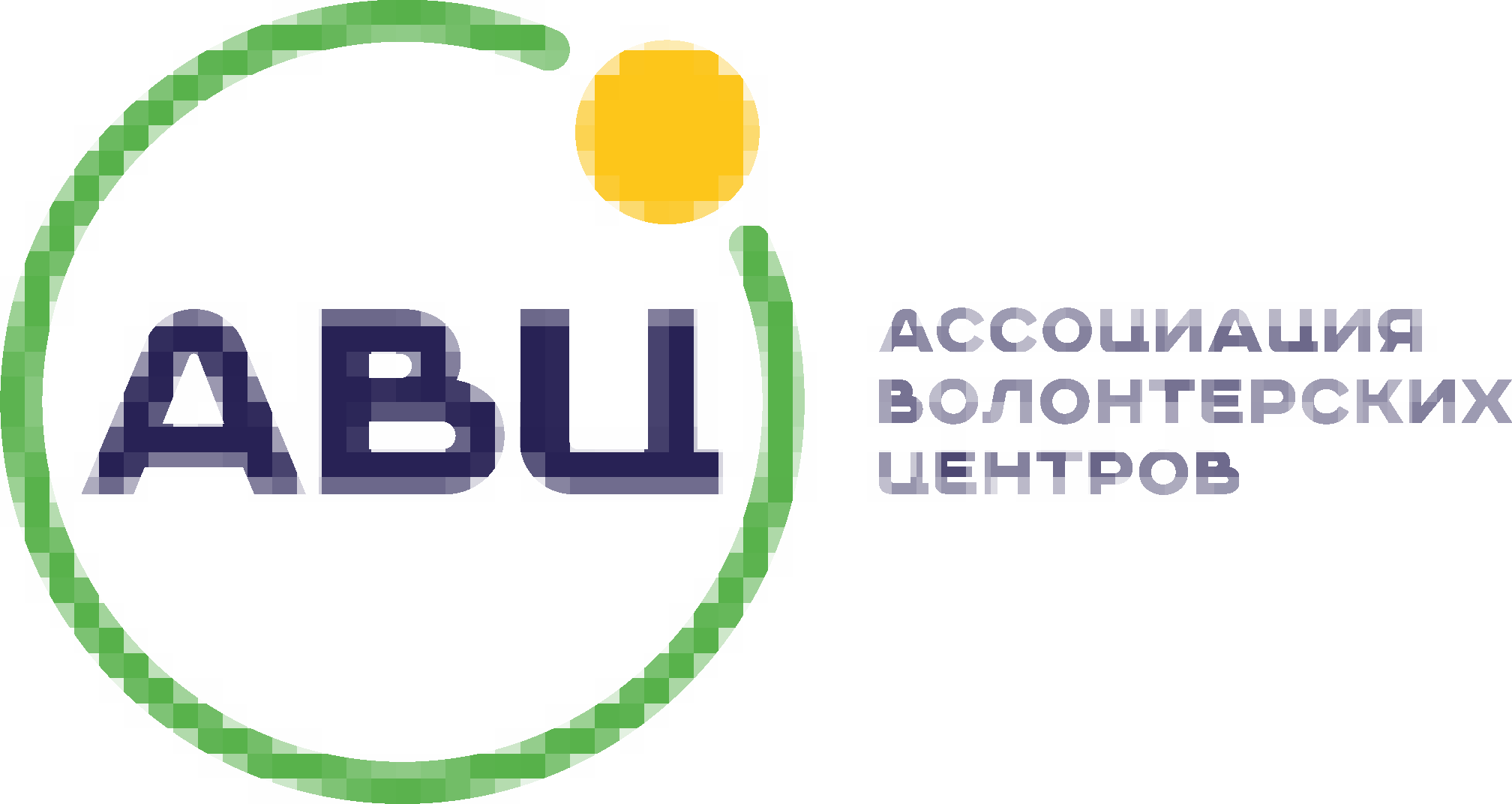 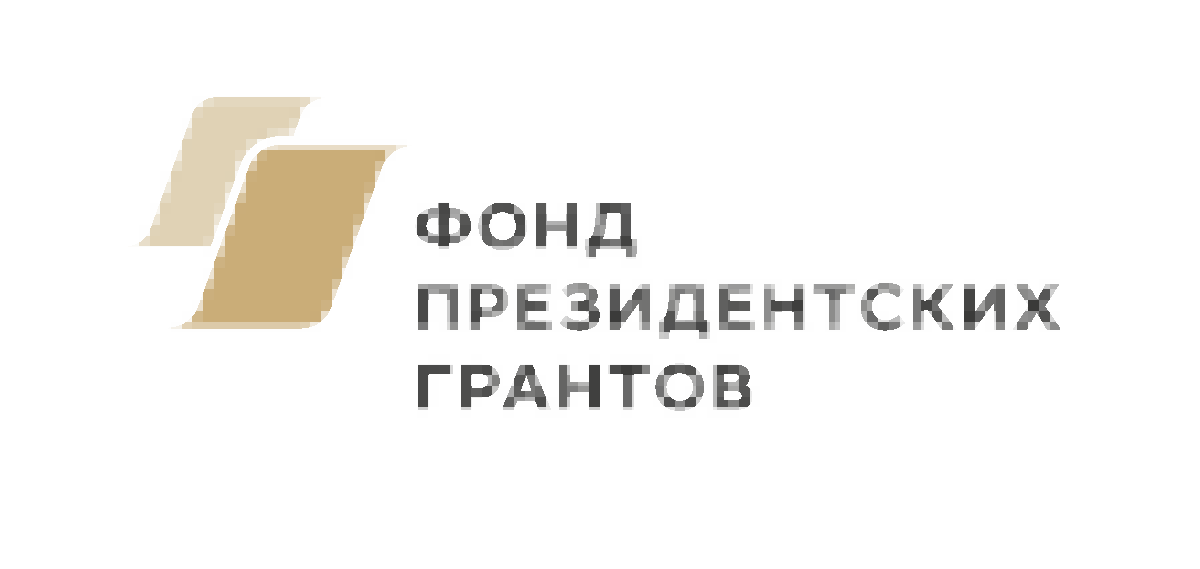 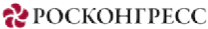 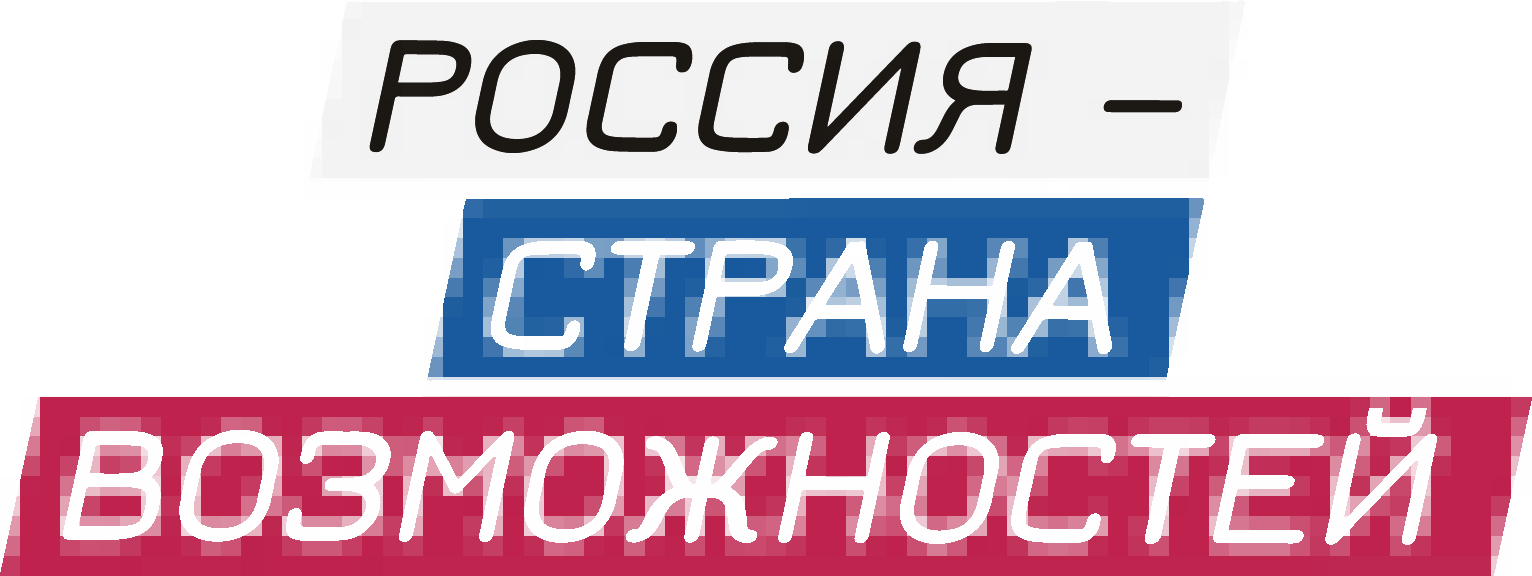 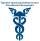 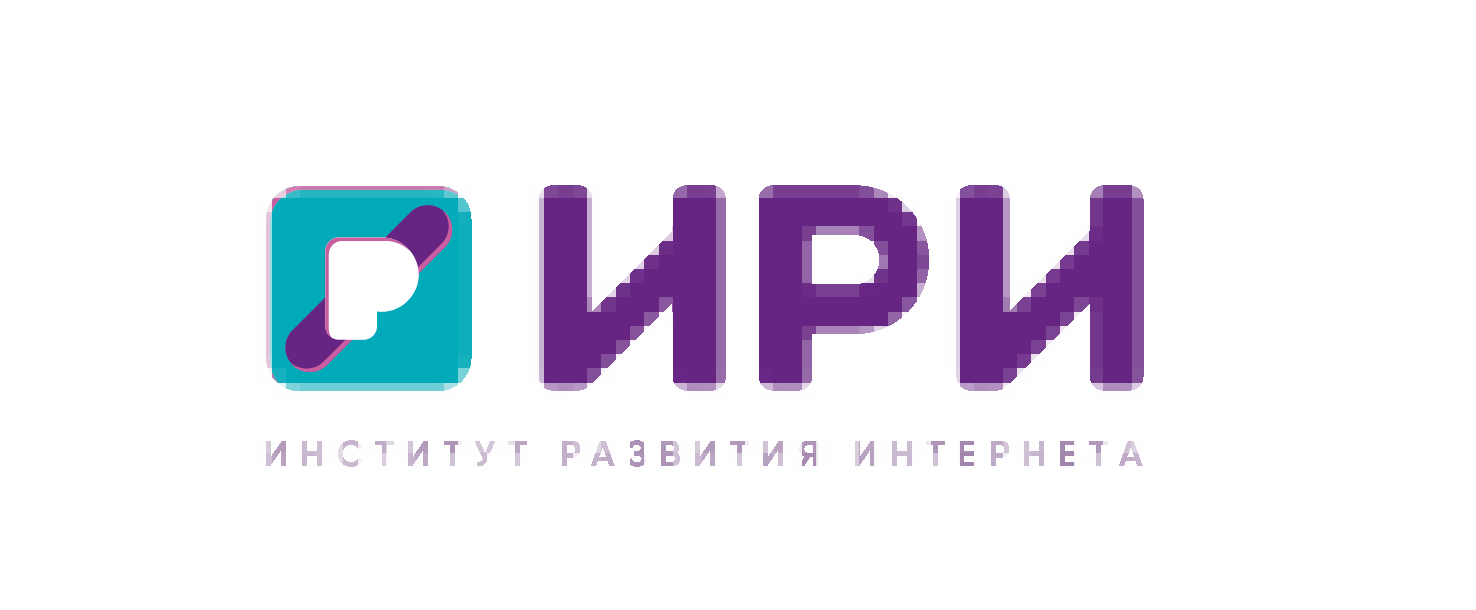 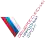 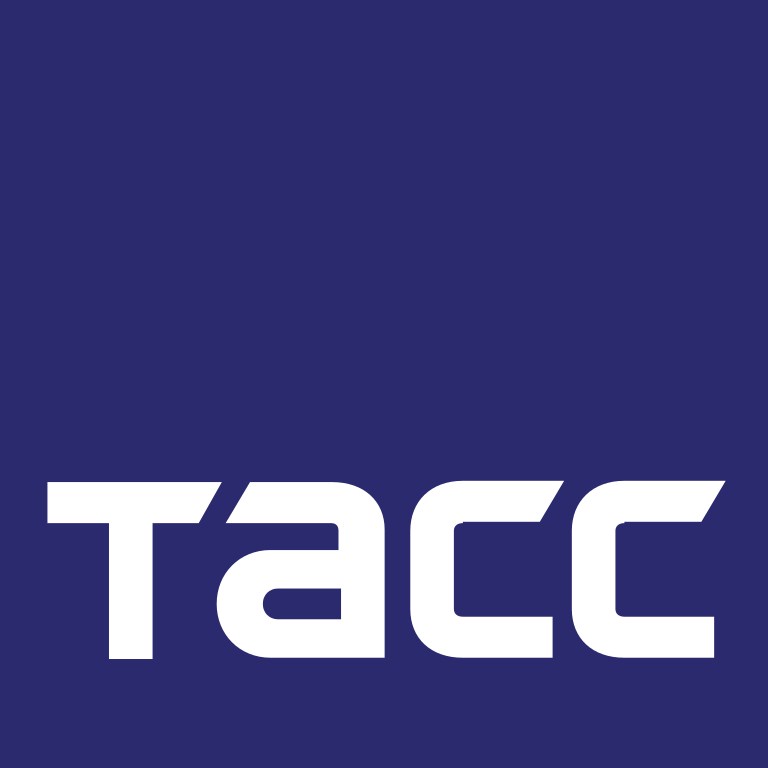 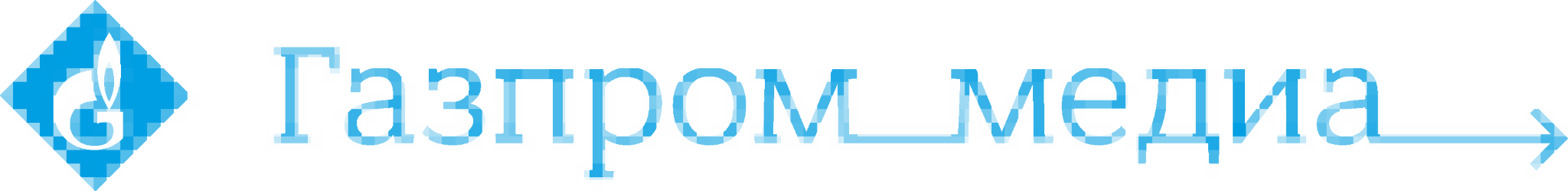 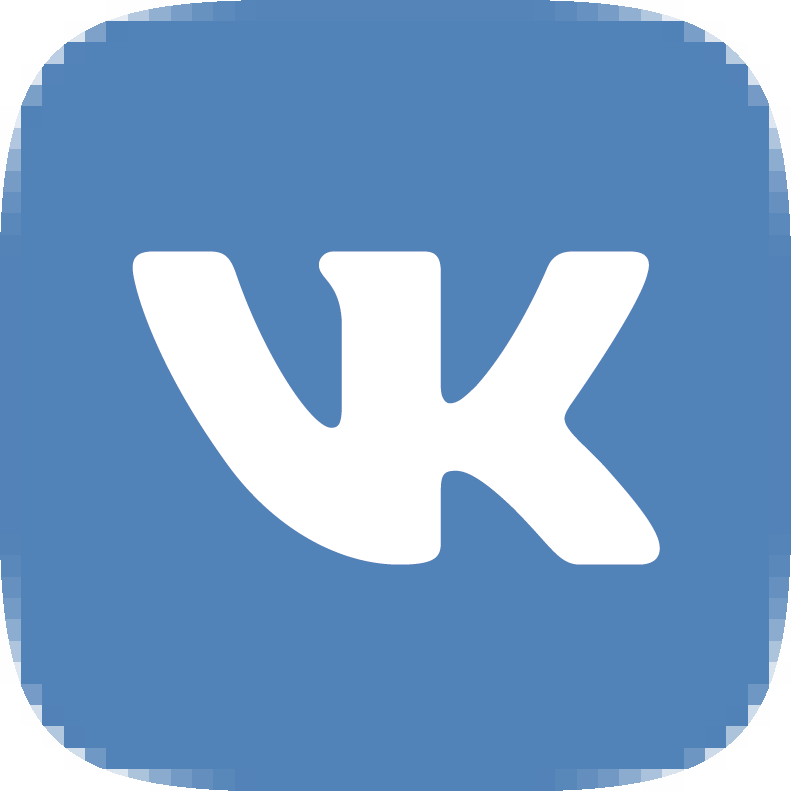 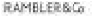 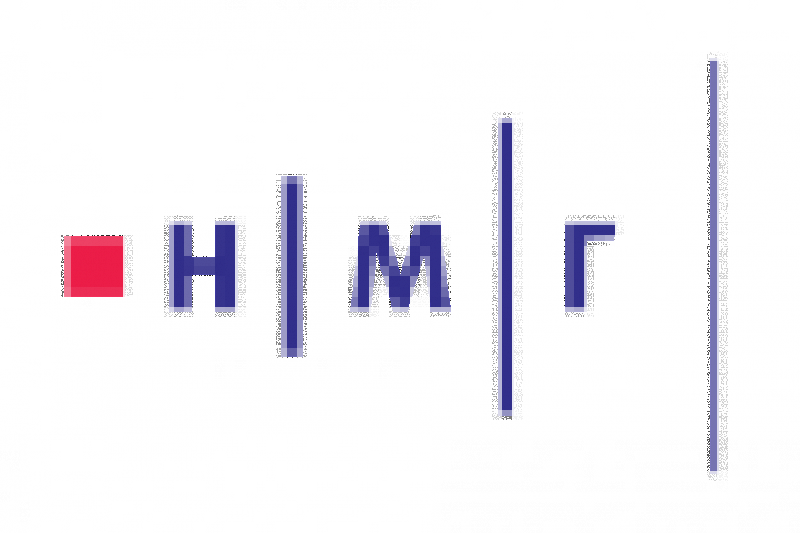 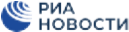 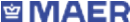 